Абанский район Красноярского края2020 годБлагоустройство п. Абан Абанского района «Живи, цвети, родной поселок Абан»Элементы благоустройства проекта Пешеходные дорожки  (ул. Пионерская  от № 2 до № 4)«До»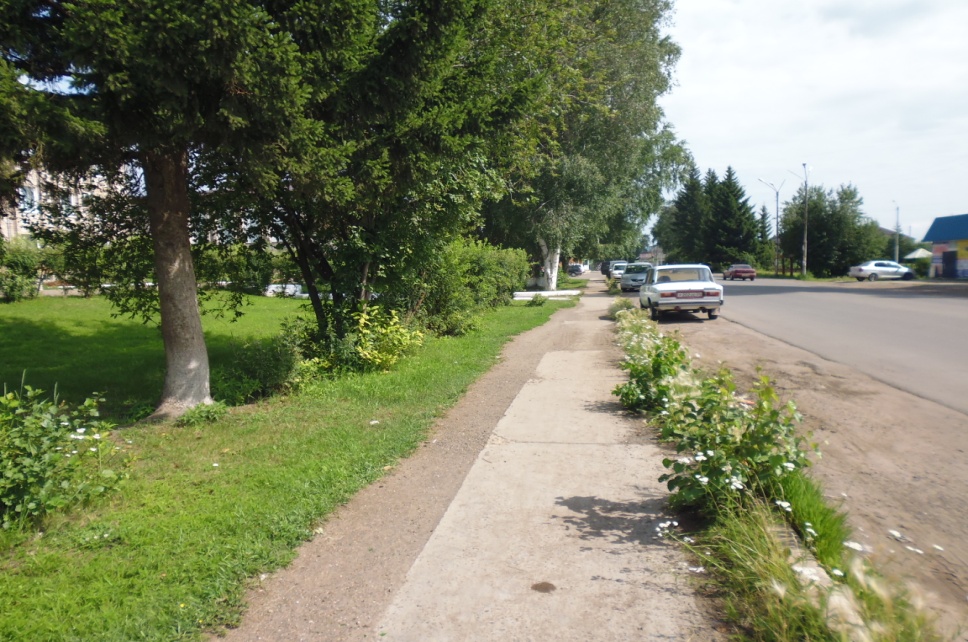 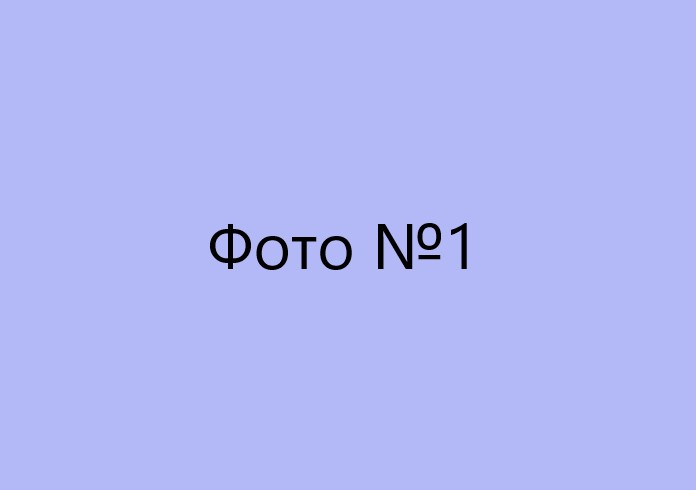 «После»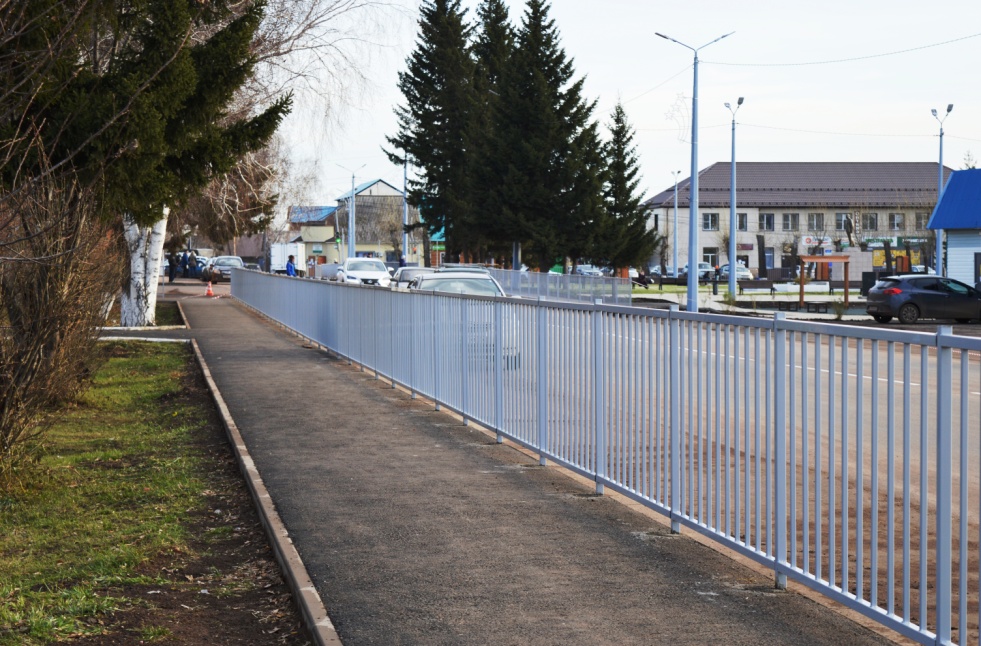 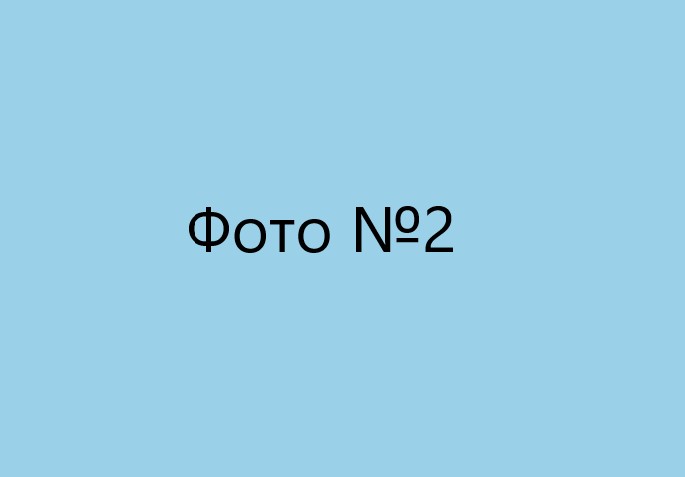 Вид работ: ремонт асфальтобетонного покрытия тротуара протяженностью 78,8,*2,0 м, замена бордюрного камня 156 мПешеходные дорожки  (ул. Пионерская  правая сторона)«До»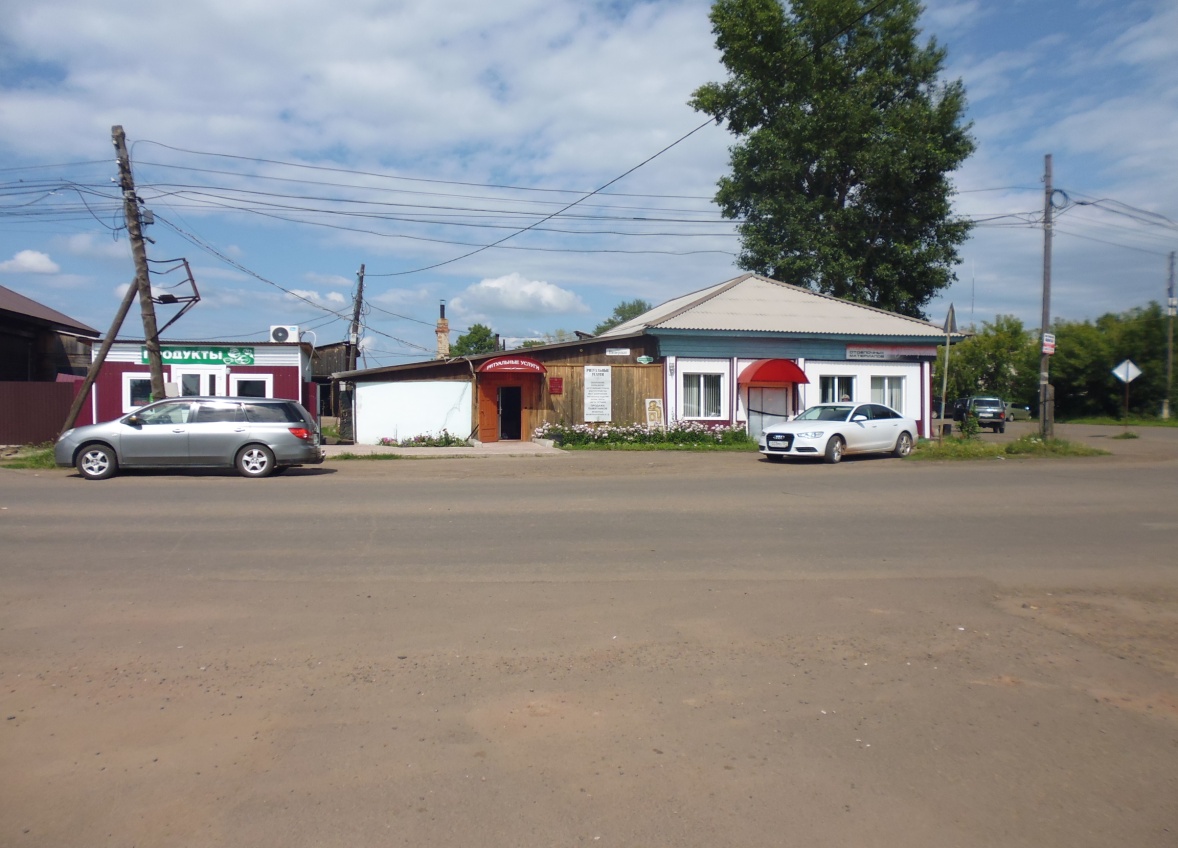 «После»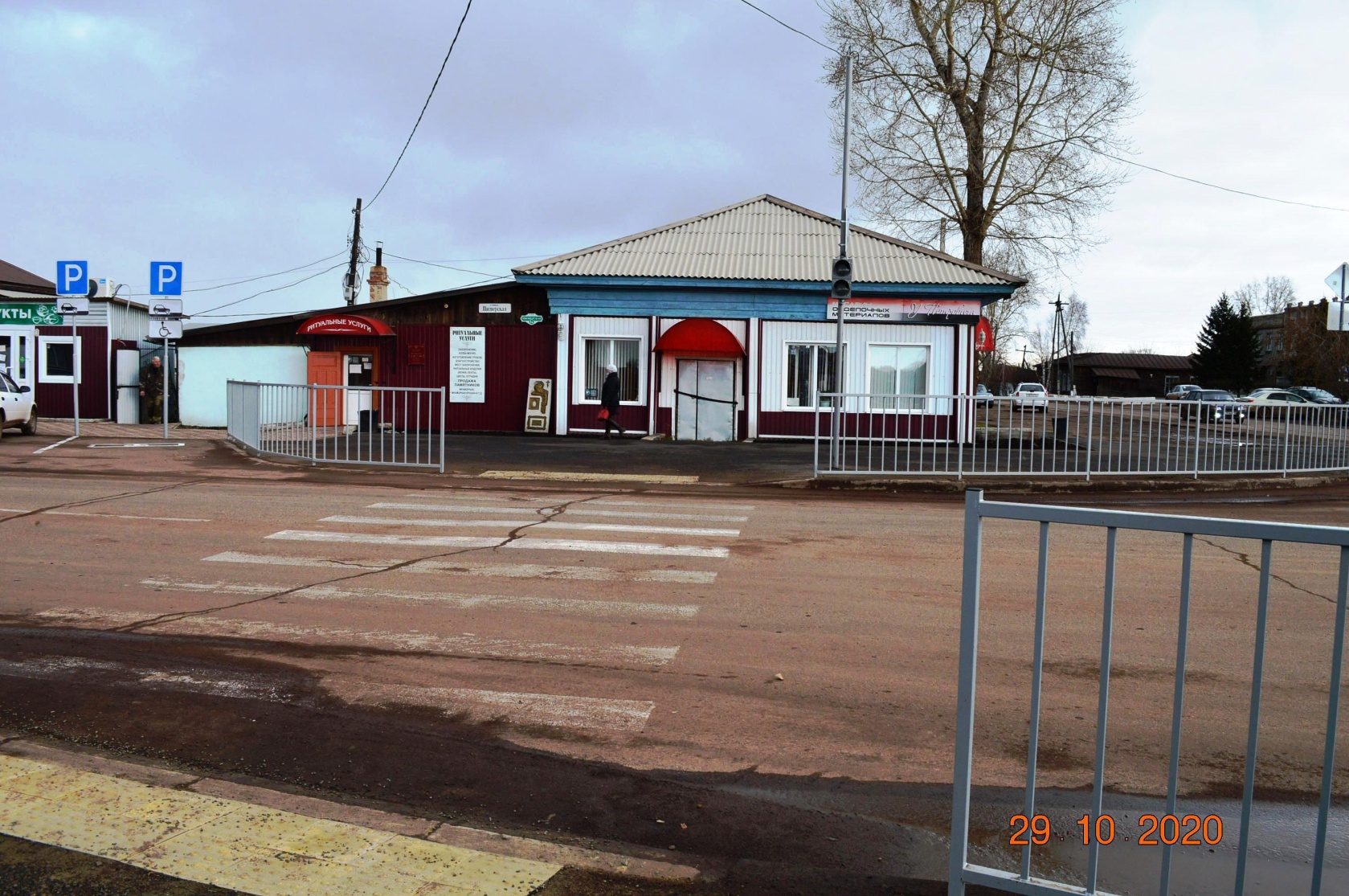 Вид работ: ремонт асфальтобетонного покрытия тротуара протяженностью 11,7*20,0 м, замена бордюрного камня 30,3 мПешеходные дорожки ( ул.Советская)«До»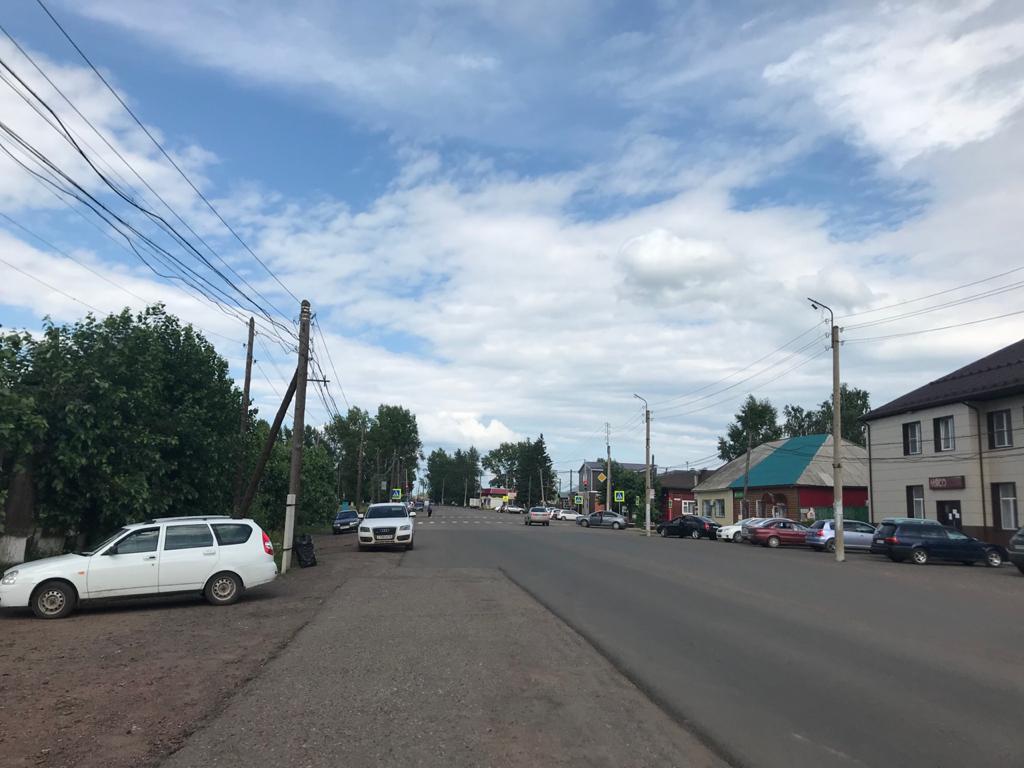 «После»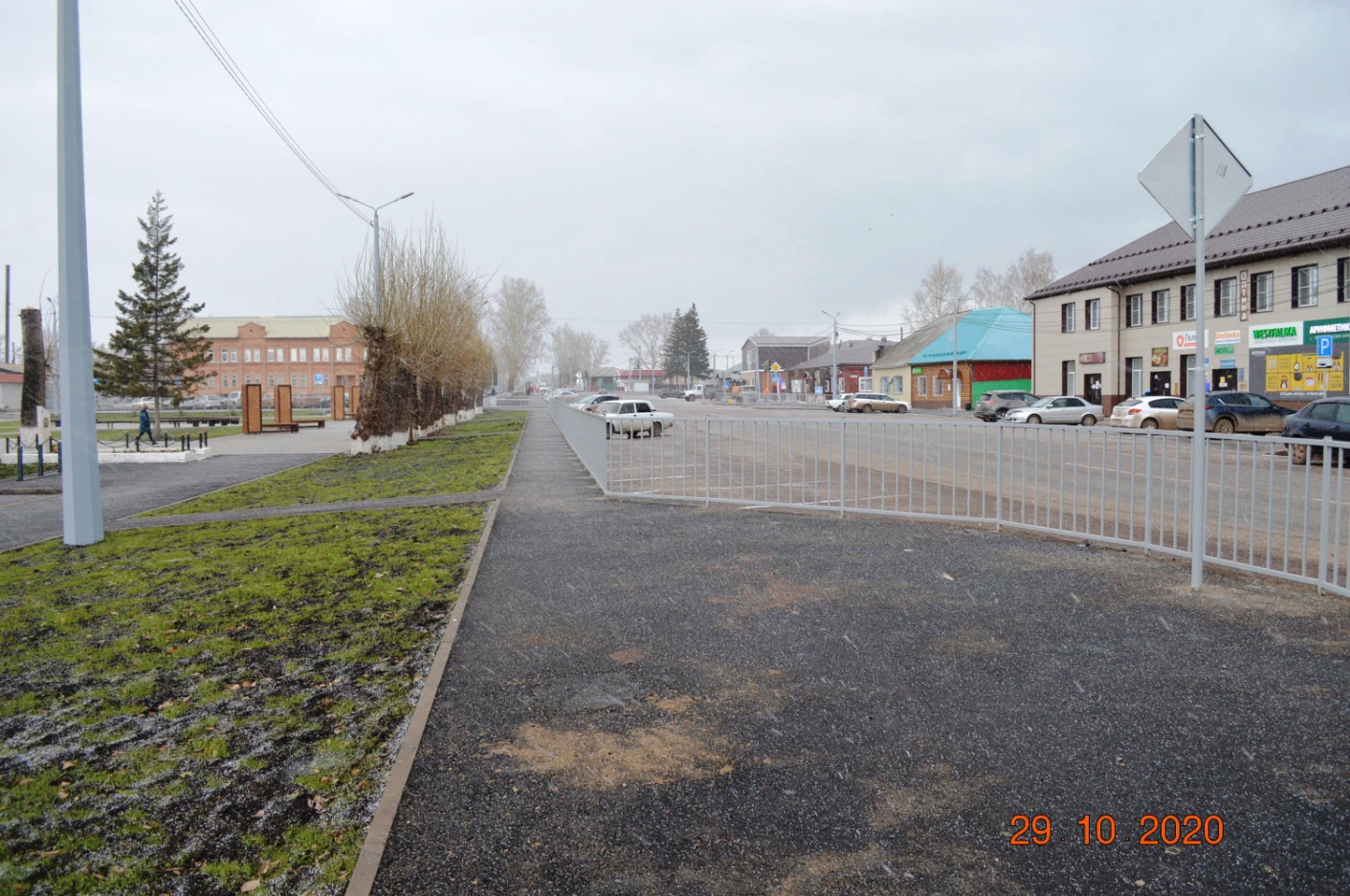 Вид работ: ремонт асфальтобетонного покрытия тротуара протяженностью 62,8*2,0 м, замена бордюрного камня 125,6 мУтилитарное наружное освещение  (ул. Пионерская)«До»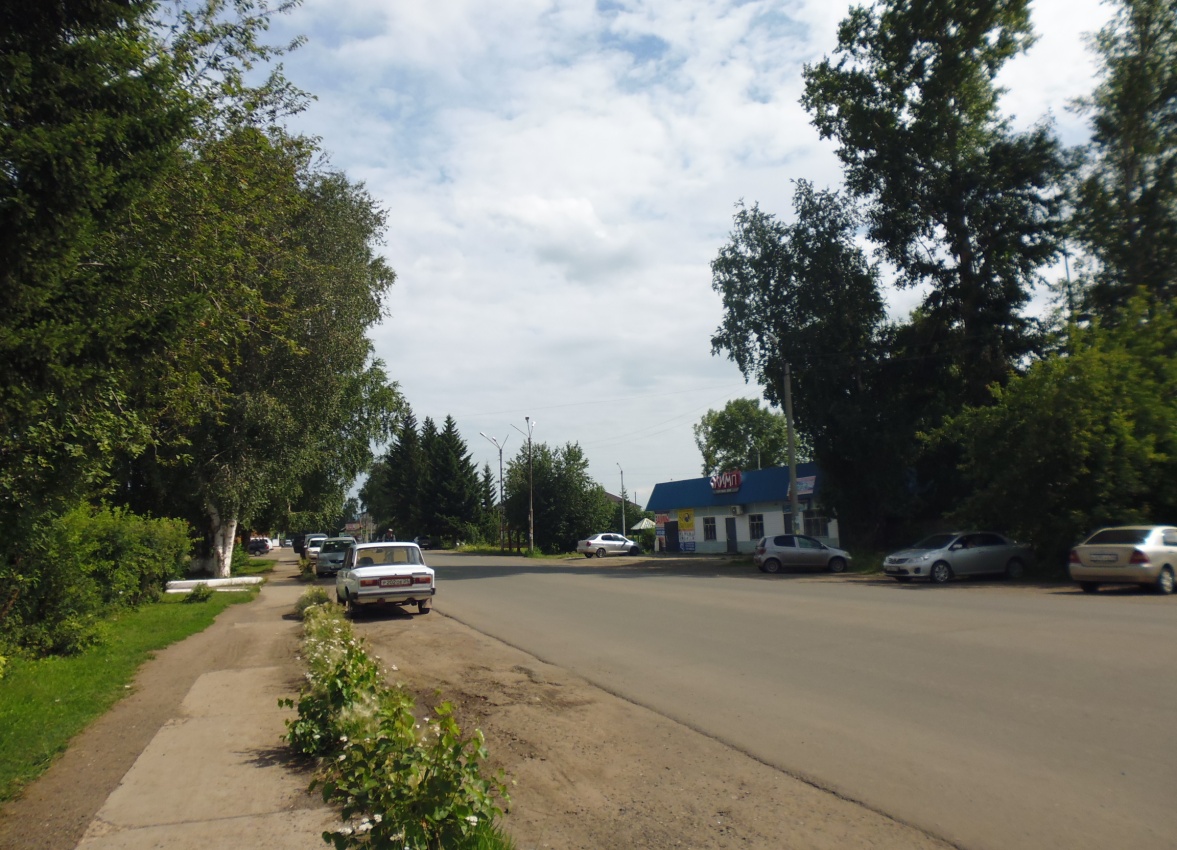 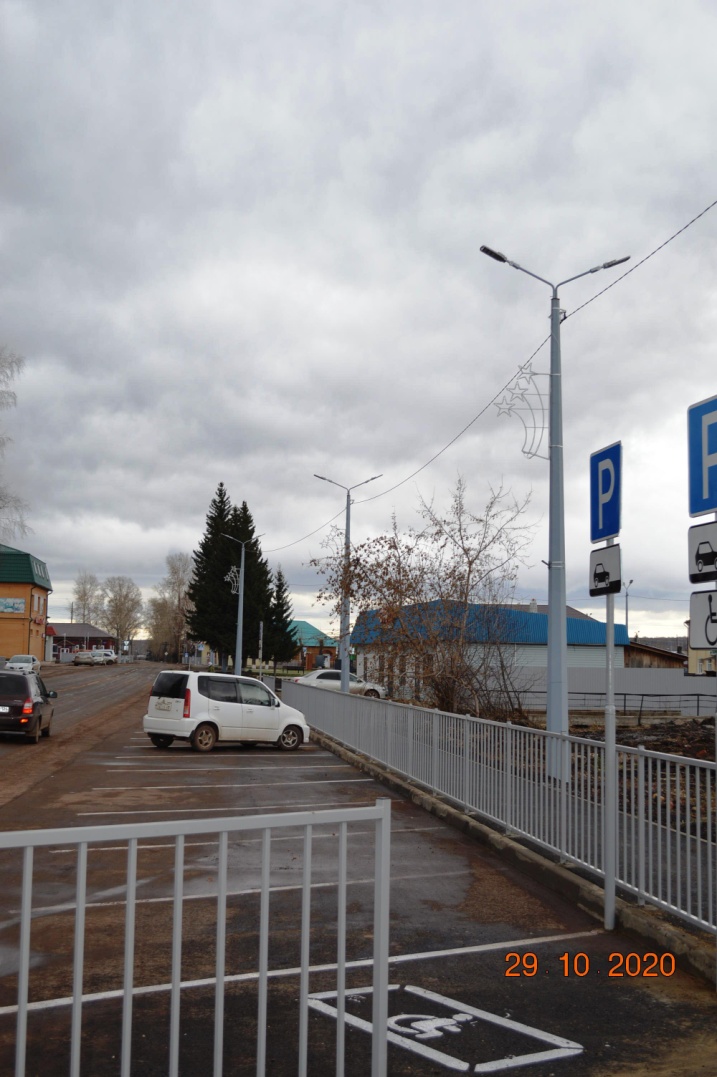 «После» 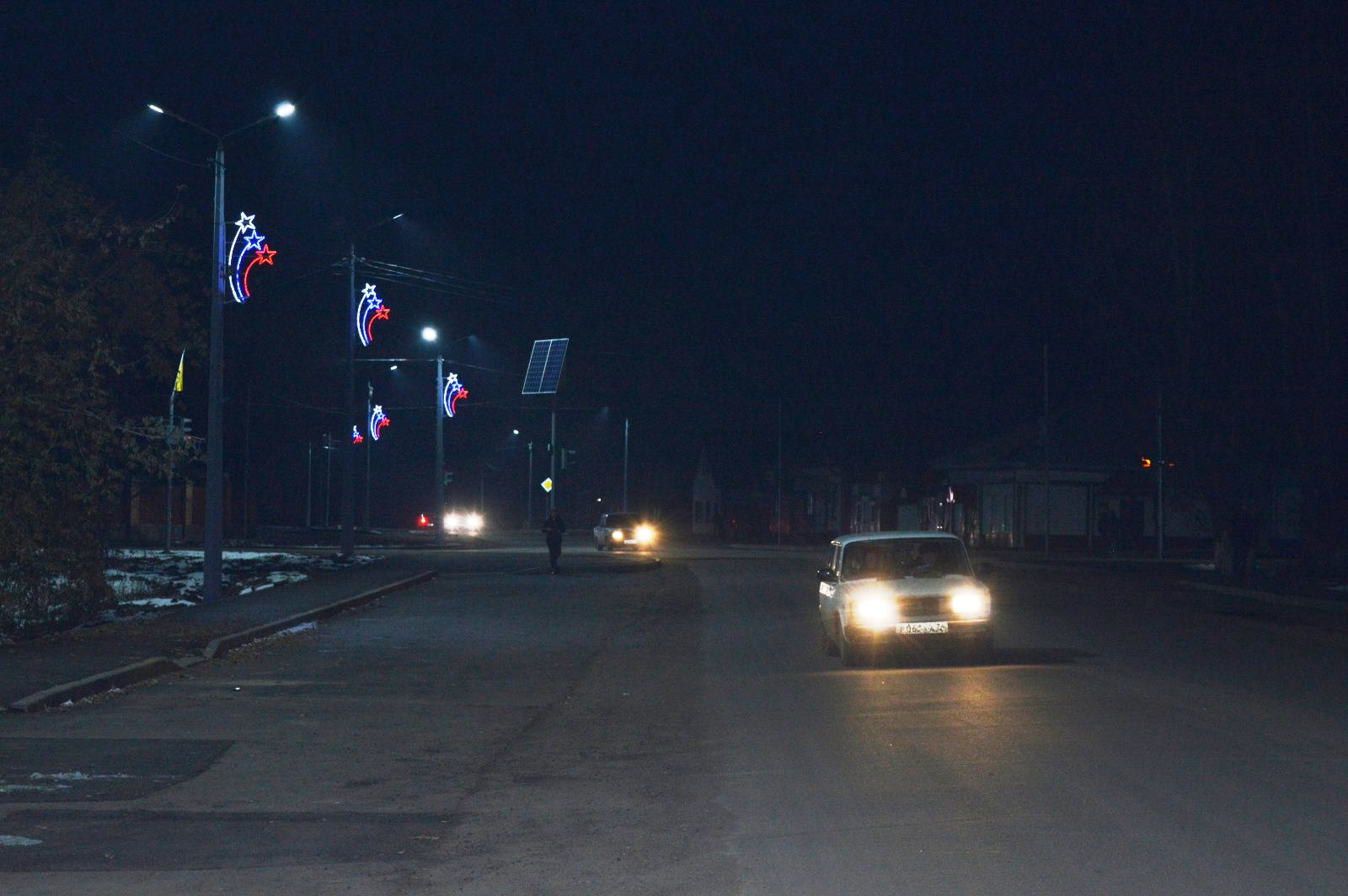 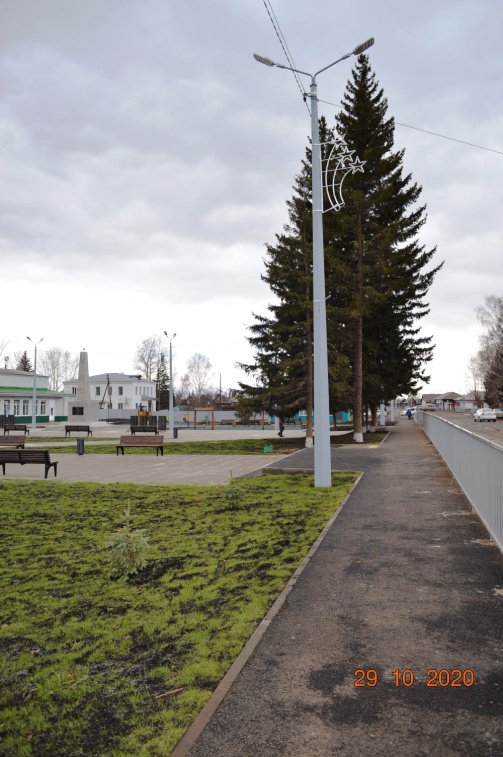 Вид работ: замена столбов – 7 шт.Утилитарное наружное освещение  (ул. Пионерская)Фото до благоустройства: 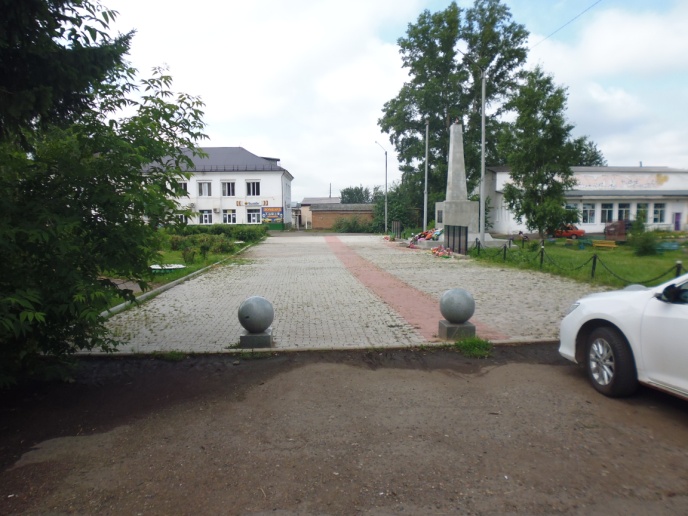 Фото после благоустройства: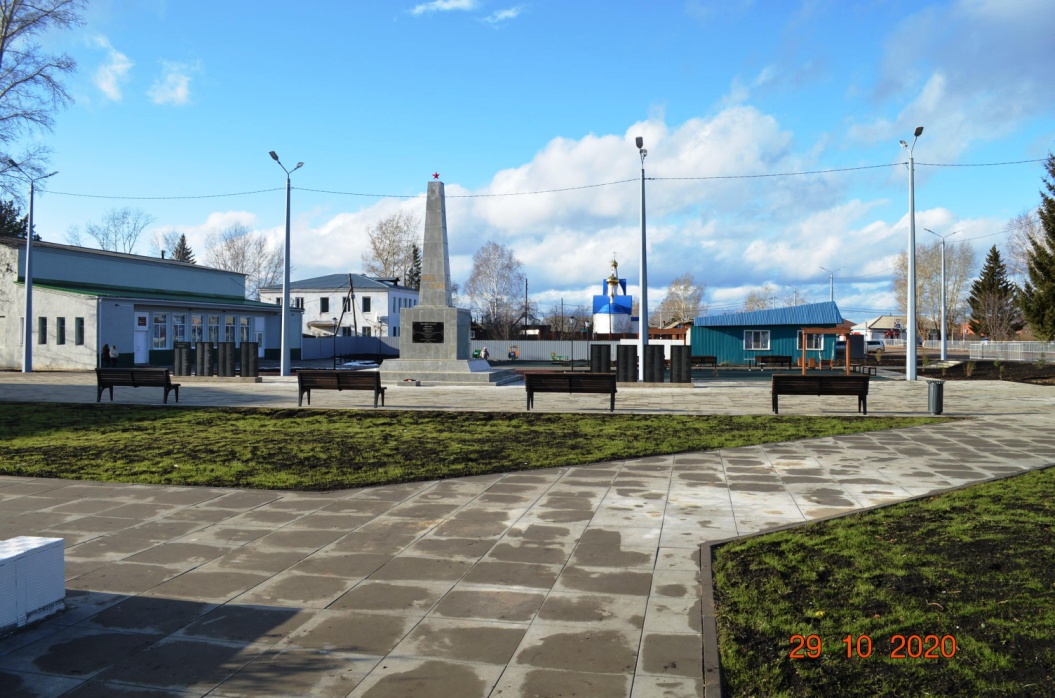 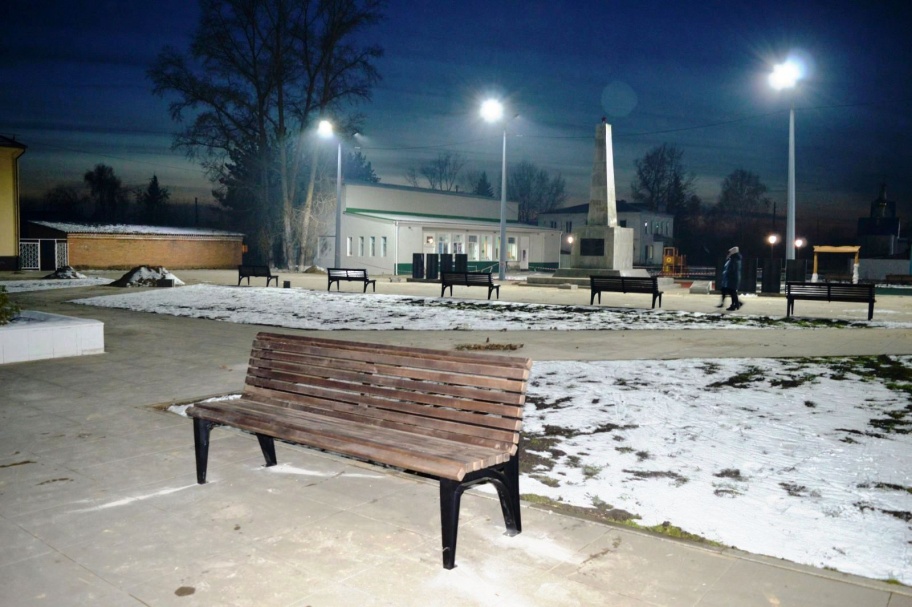 Вид работ: замена столбов – 4 шт. Парковка ул. Пионерская (со стороны ул. Советская)«До»      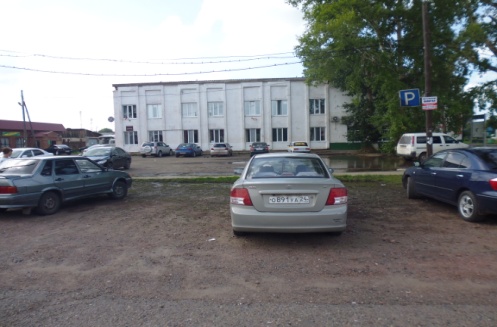 «После»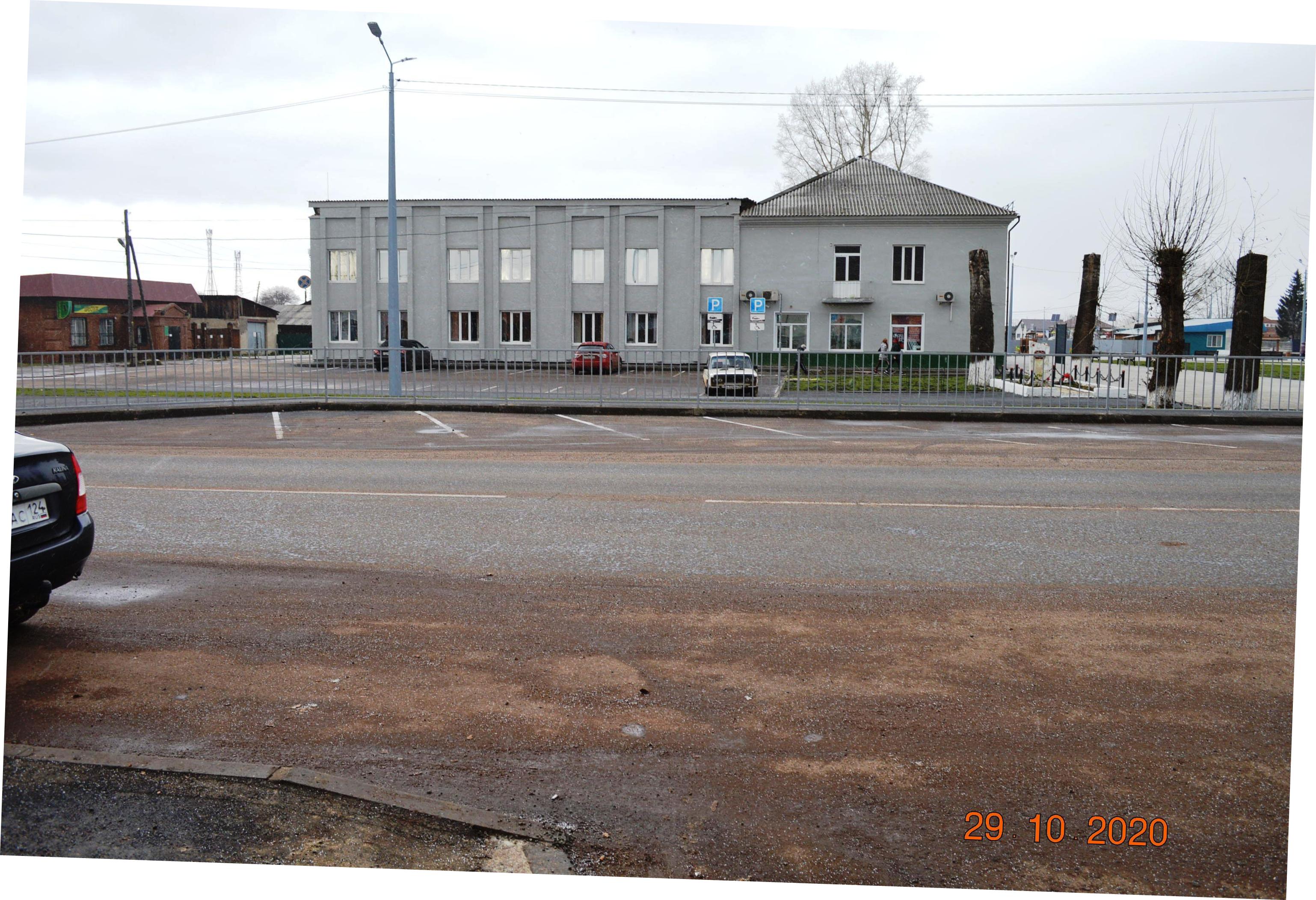 Парковка ул. Пионерская, 2 «До»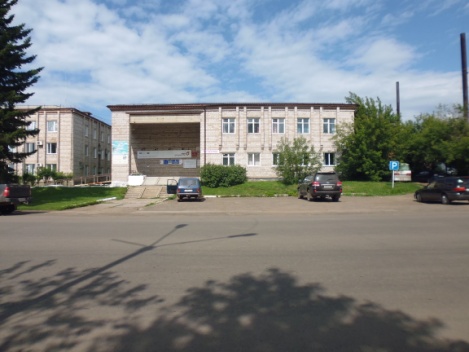 «После» 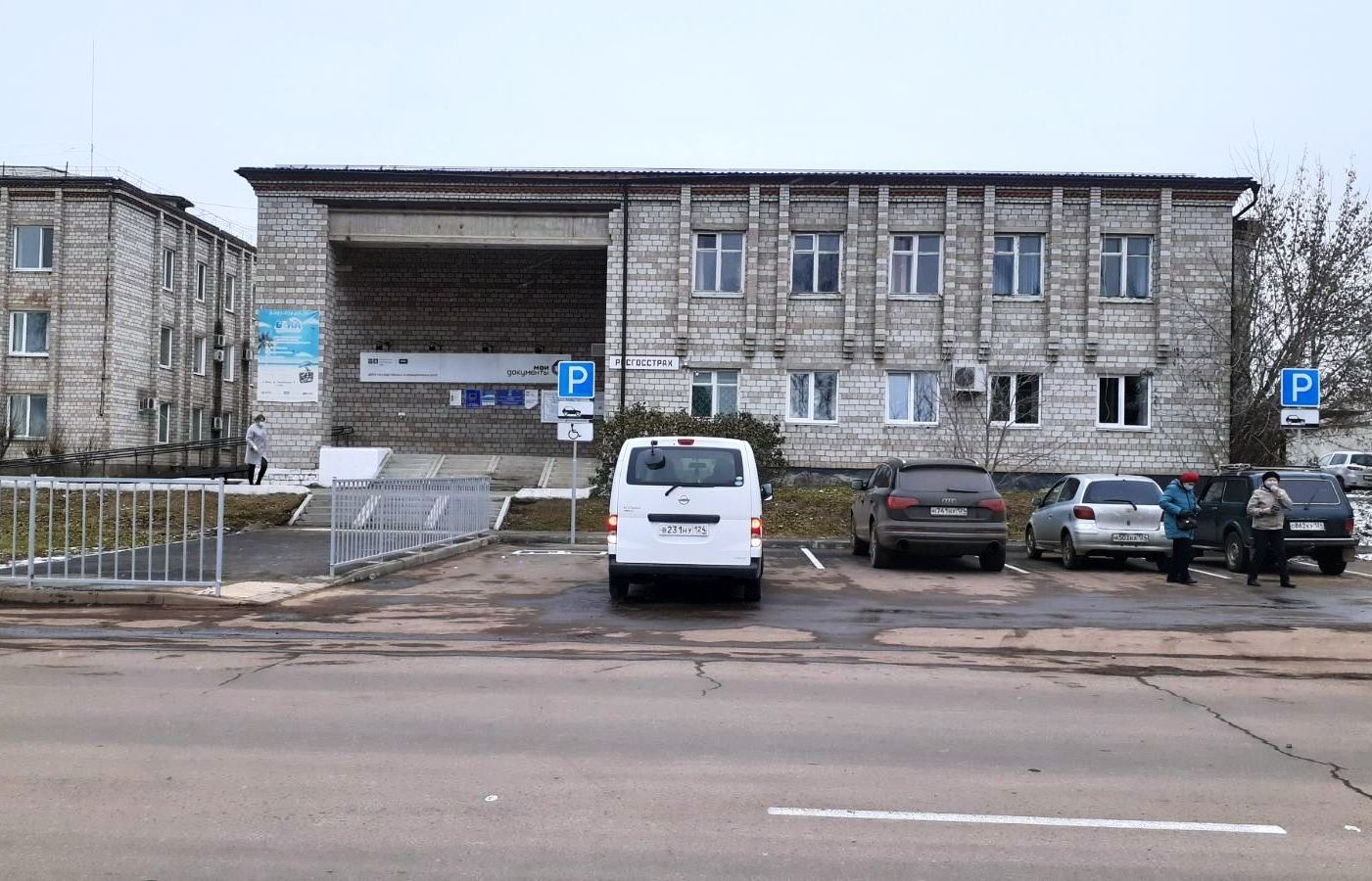 Парковка ул. Советская, 60 (Абанский районный суд)«До»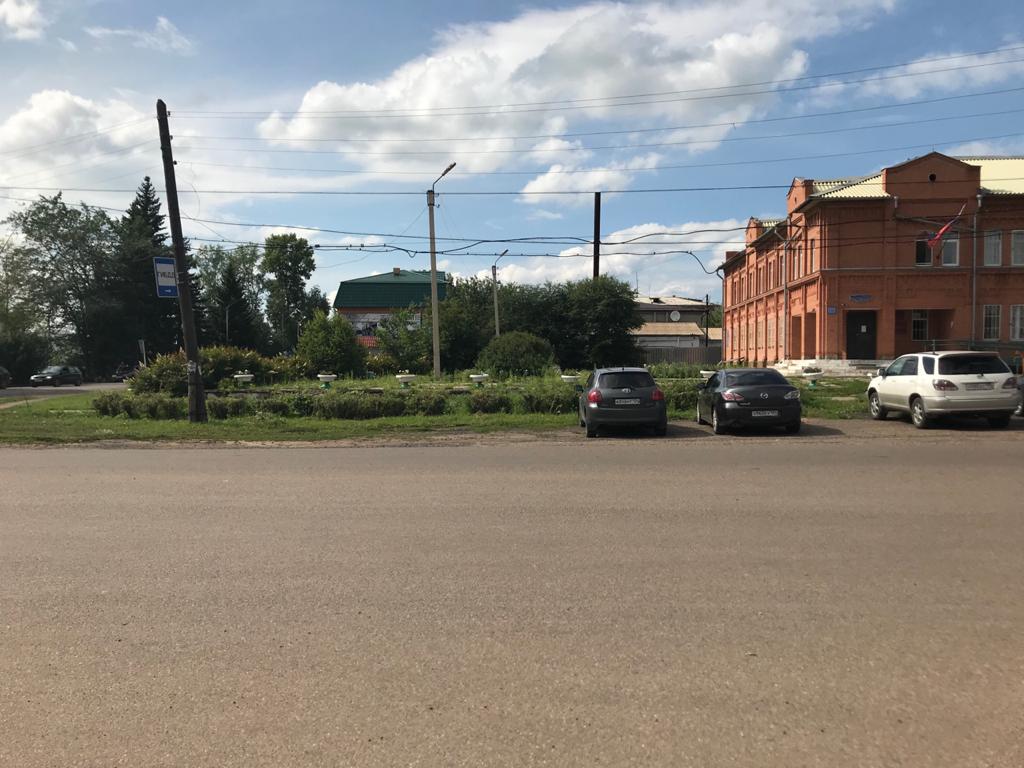 «После»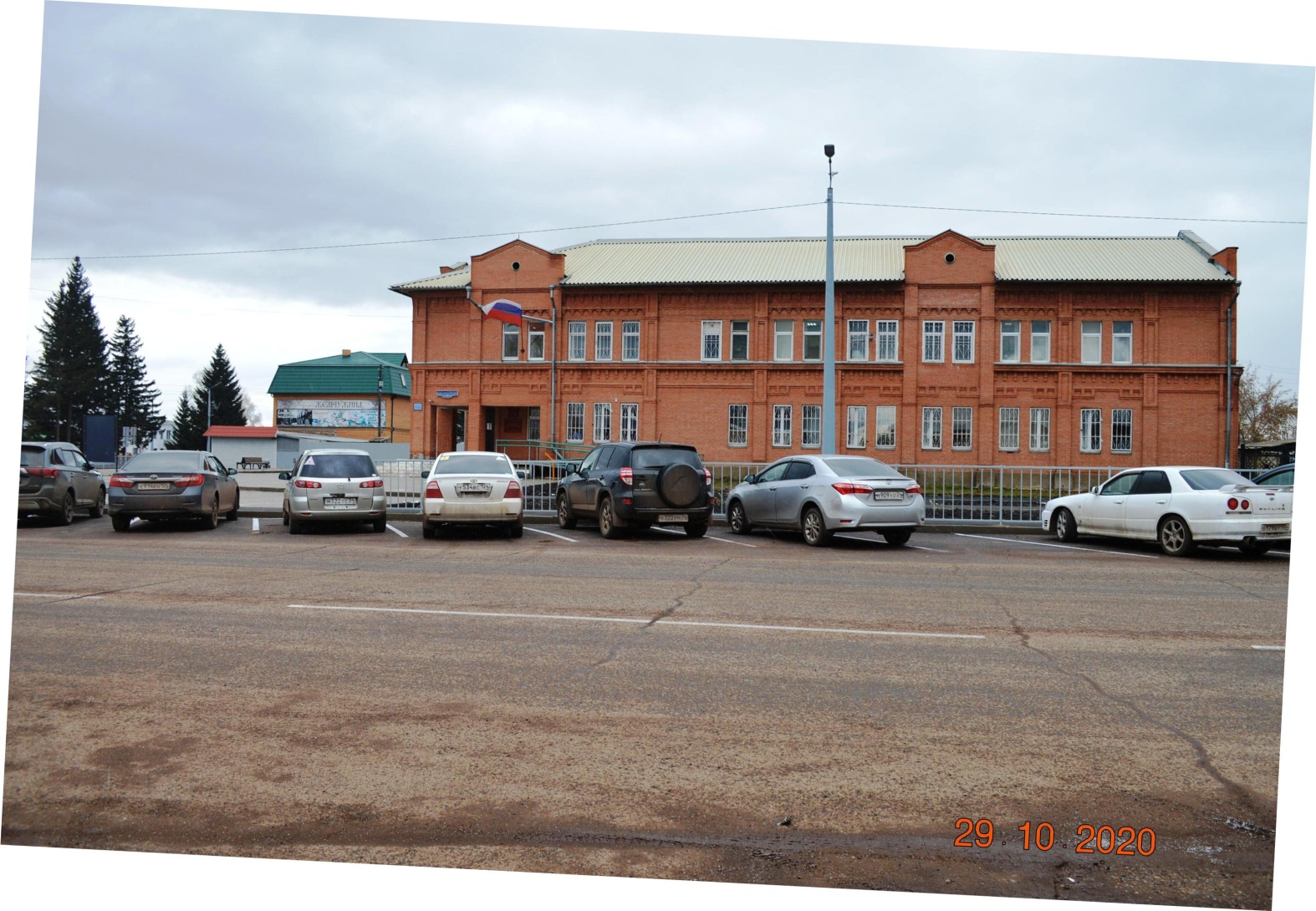 Парковка ул. Советская, 60 (Абанский районный суд, со стороны ул. Пионерская,  «До»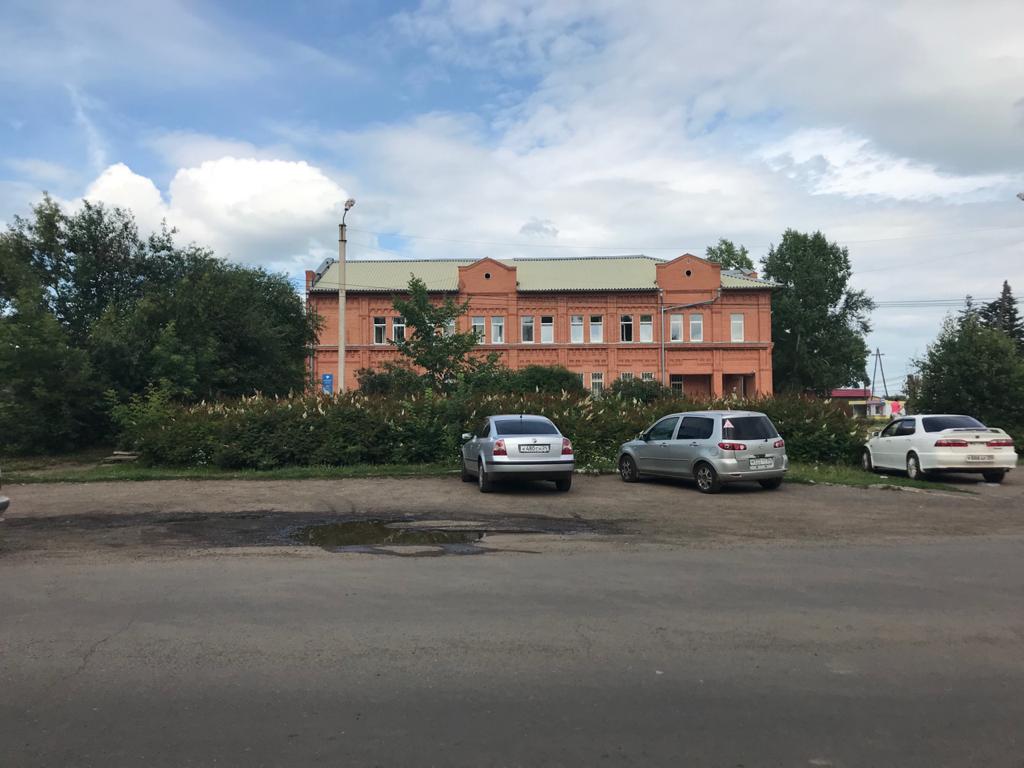 «После»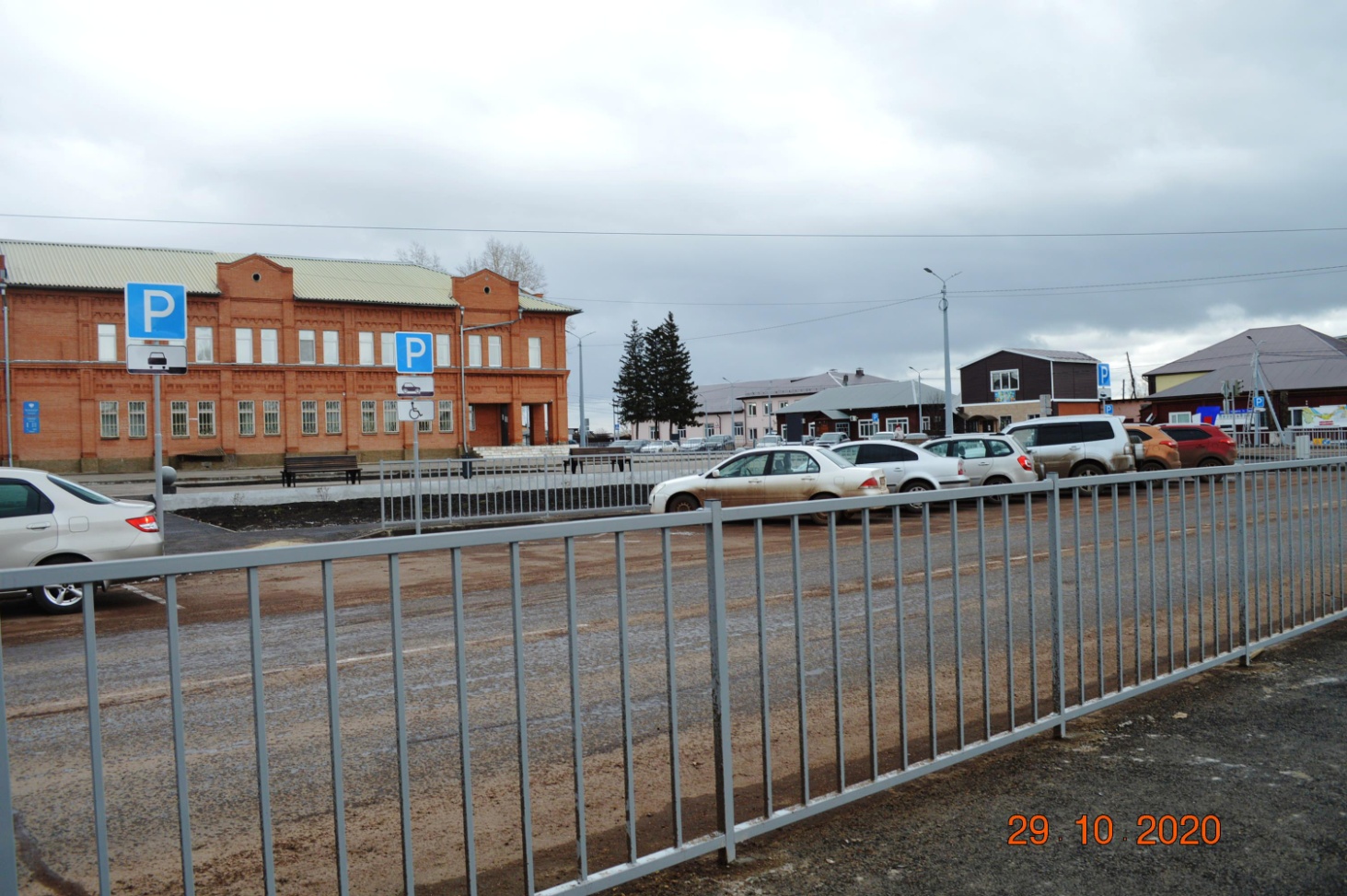 ОстановкиУл. Пионерская (№ 10)Фото «до» благоустройства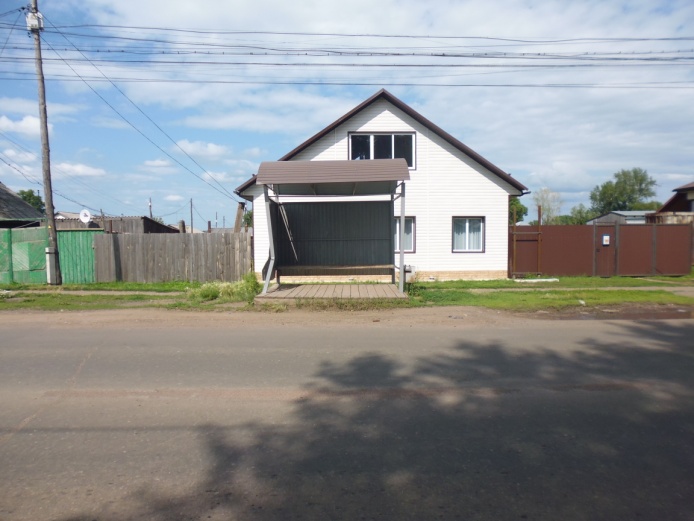 Фото «после» благоустройства 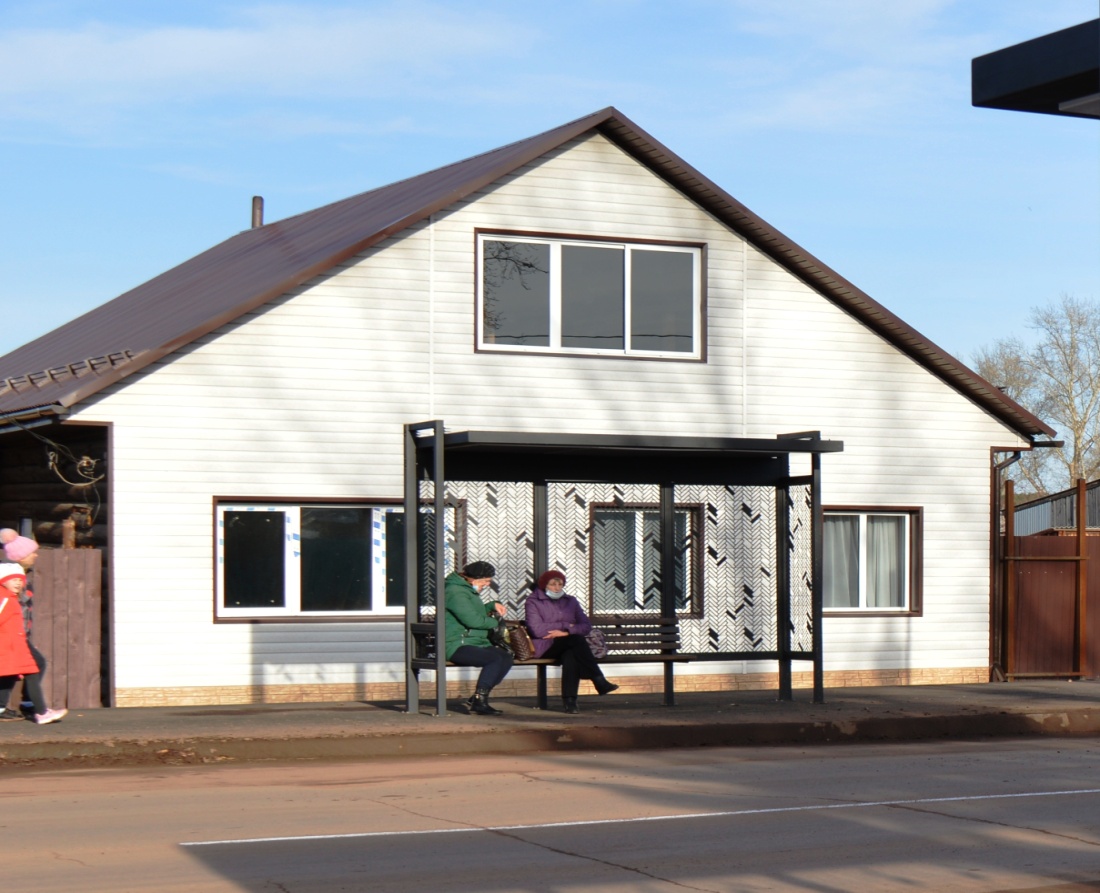 Ул. Пионерская (№ 11)Фото «до» благоустройства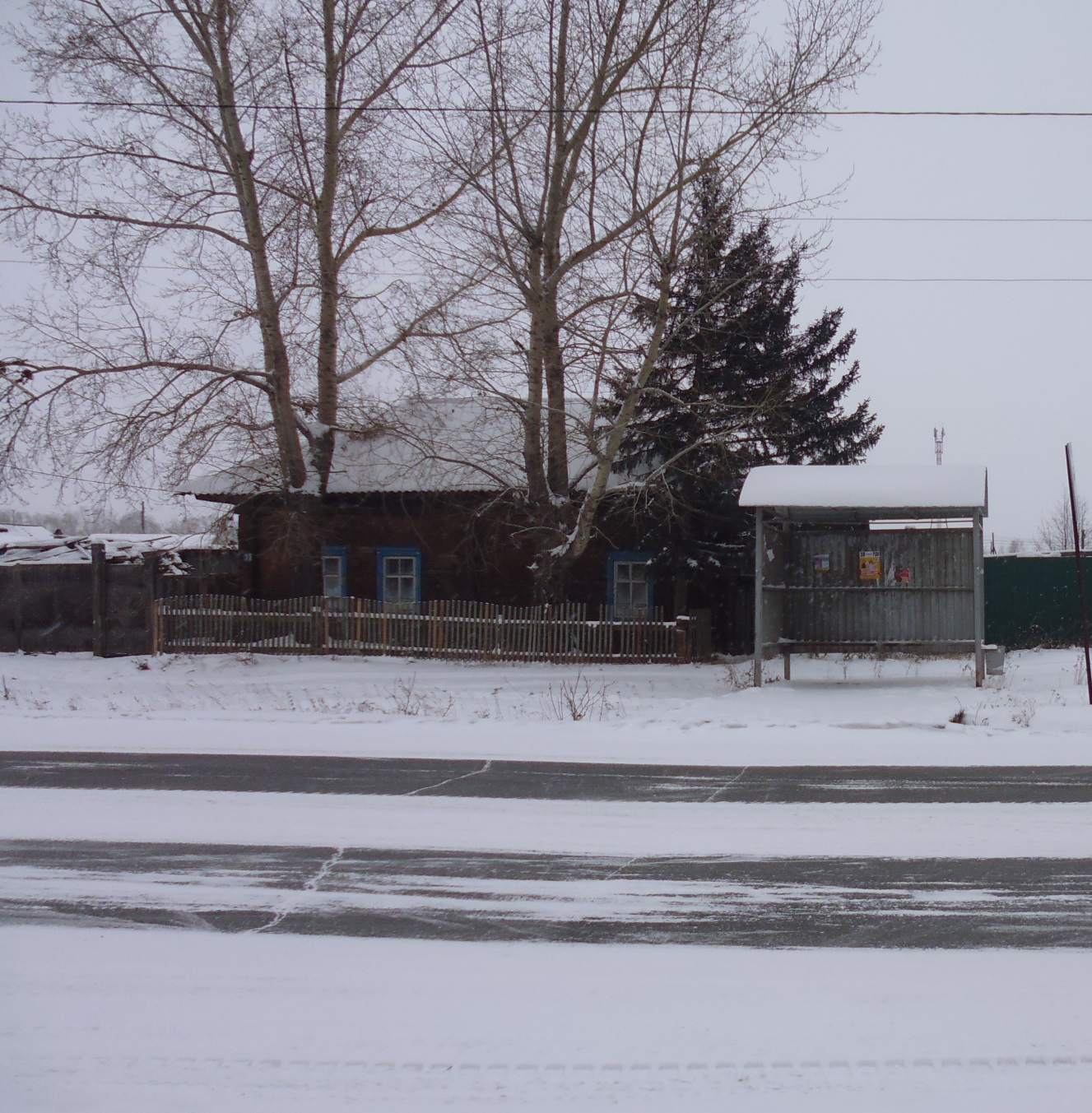 Фото «после» благоустройства 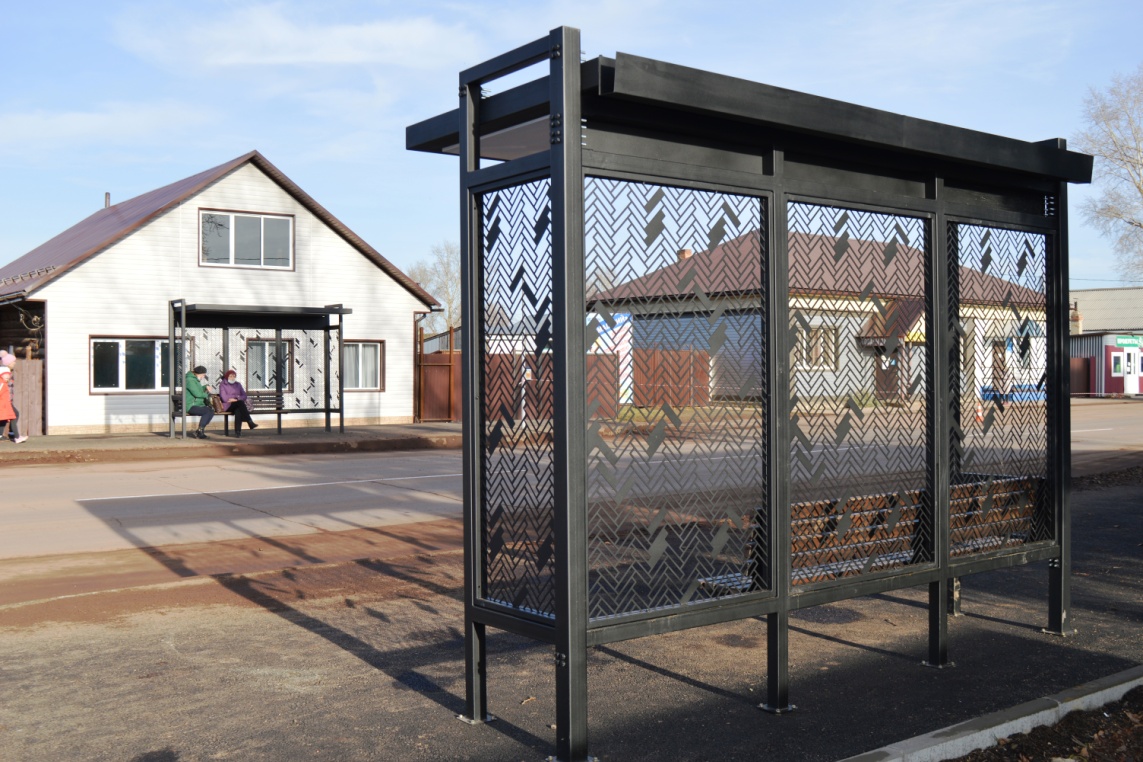 Ул. Советская (№ 71)Фото «до» благоустройства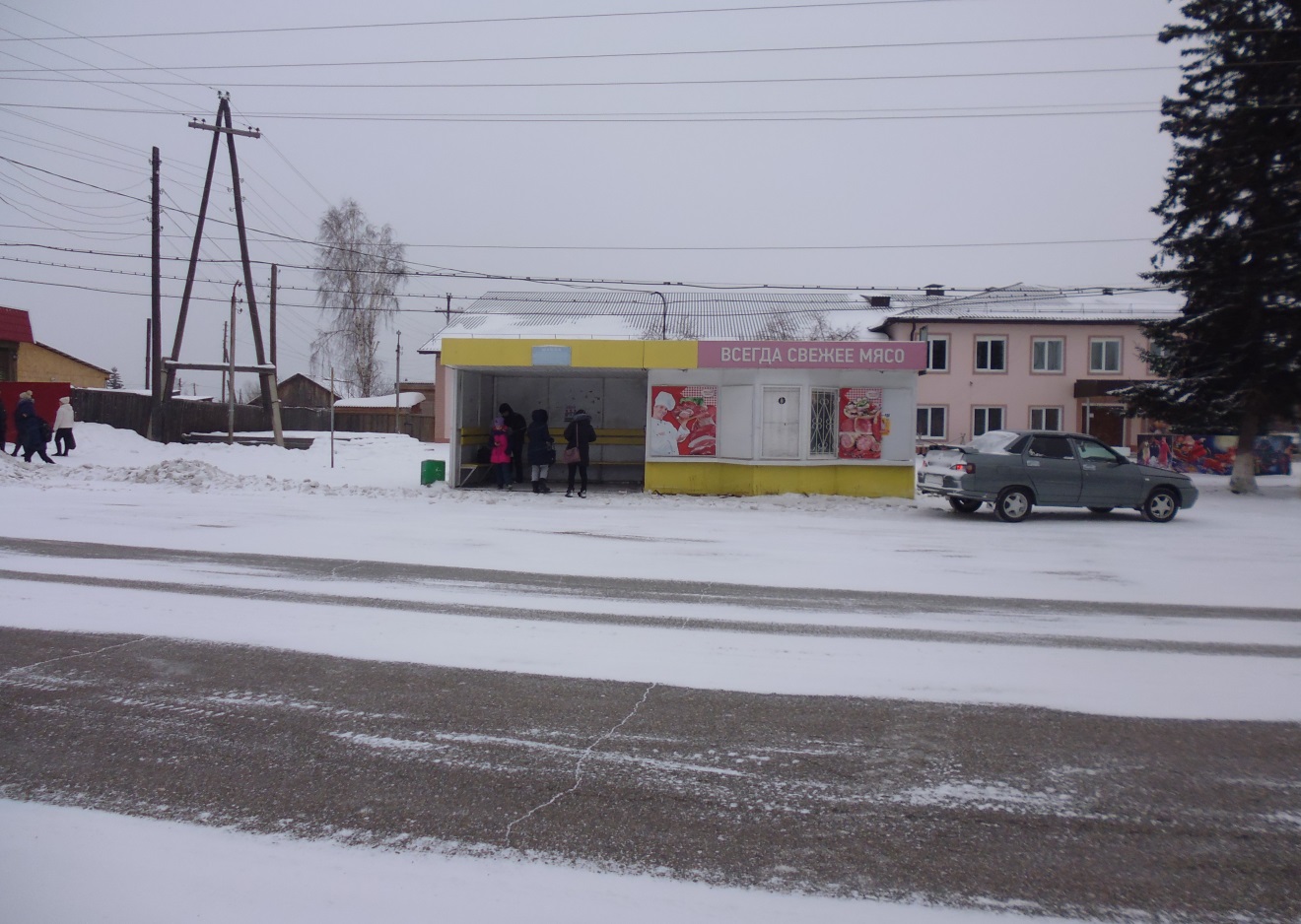 Фото «после» благоустройства 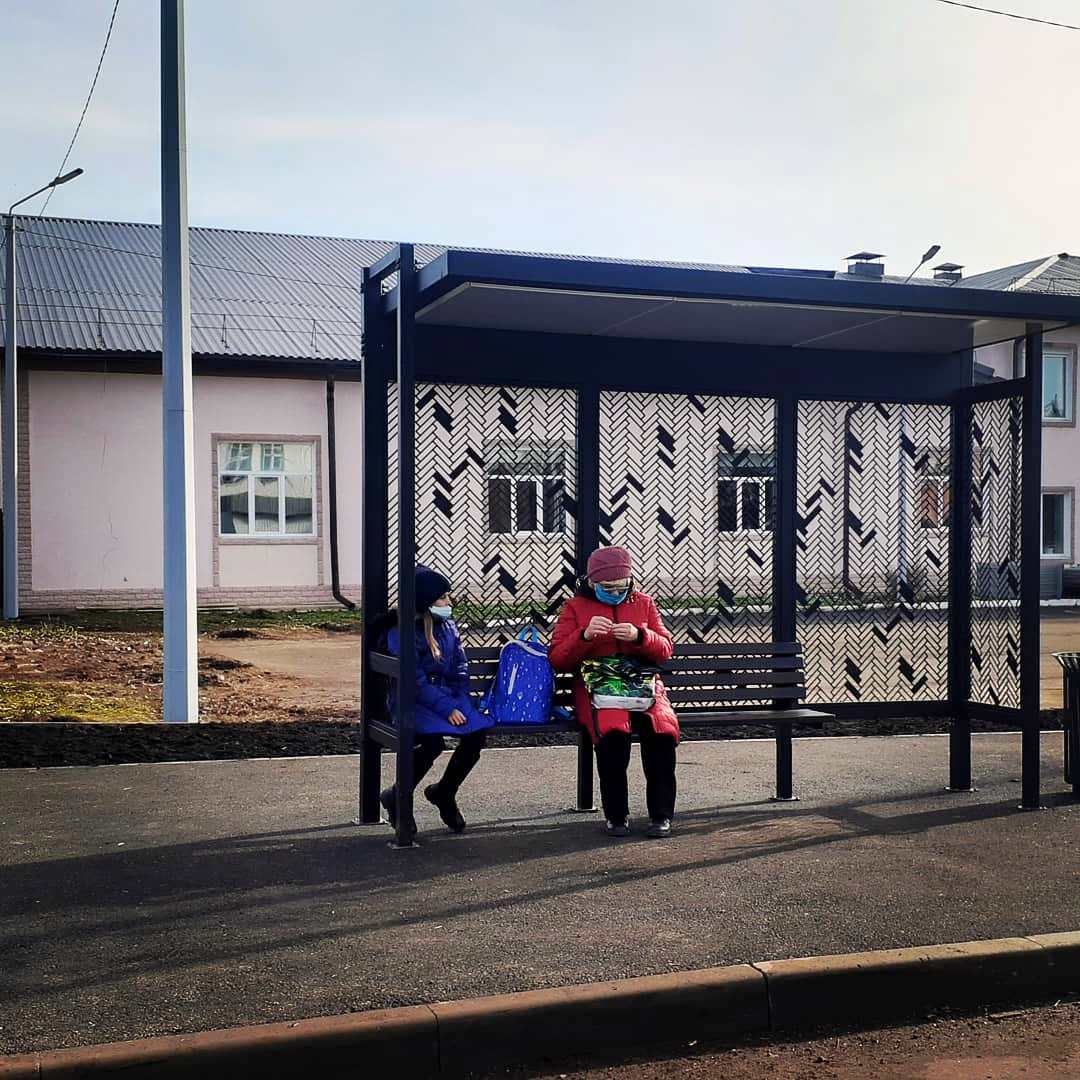 Ул. Советская ( № 58)Фото «до» благоустройства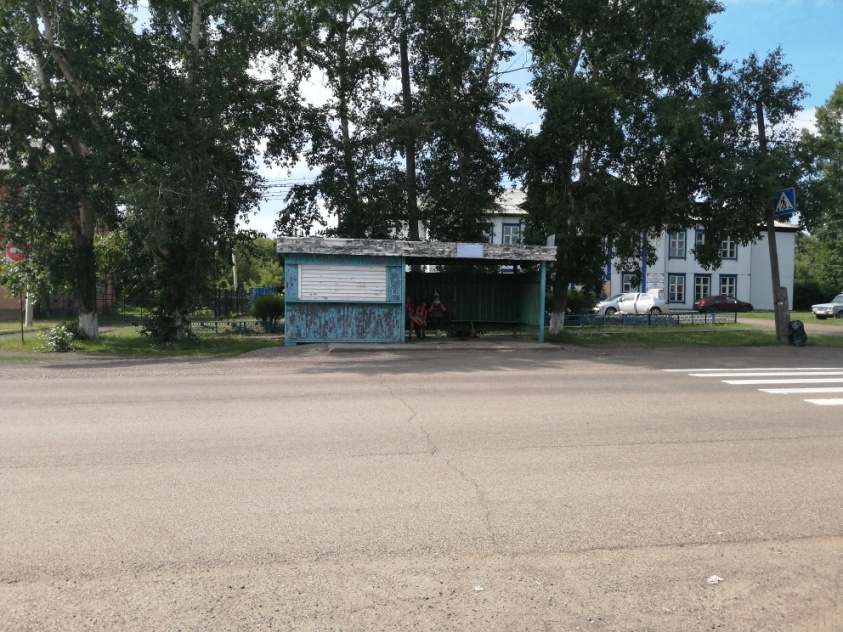 Фото «после» благоустройства Площадь отдыха  (ул. Пионерская, 60)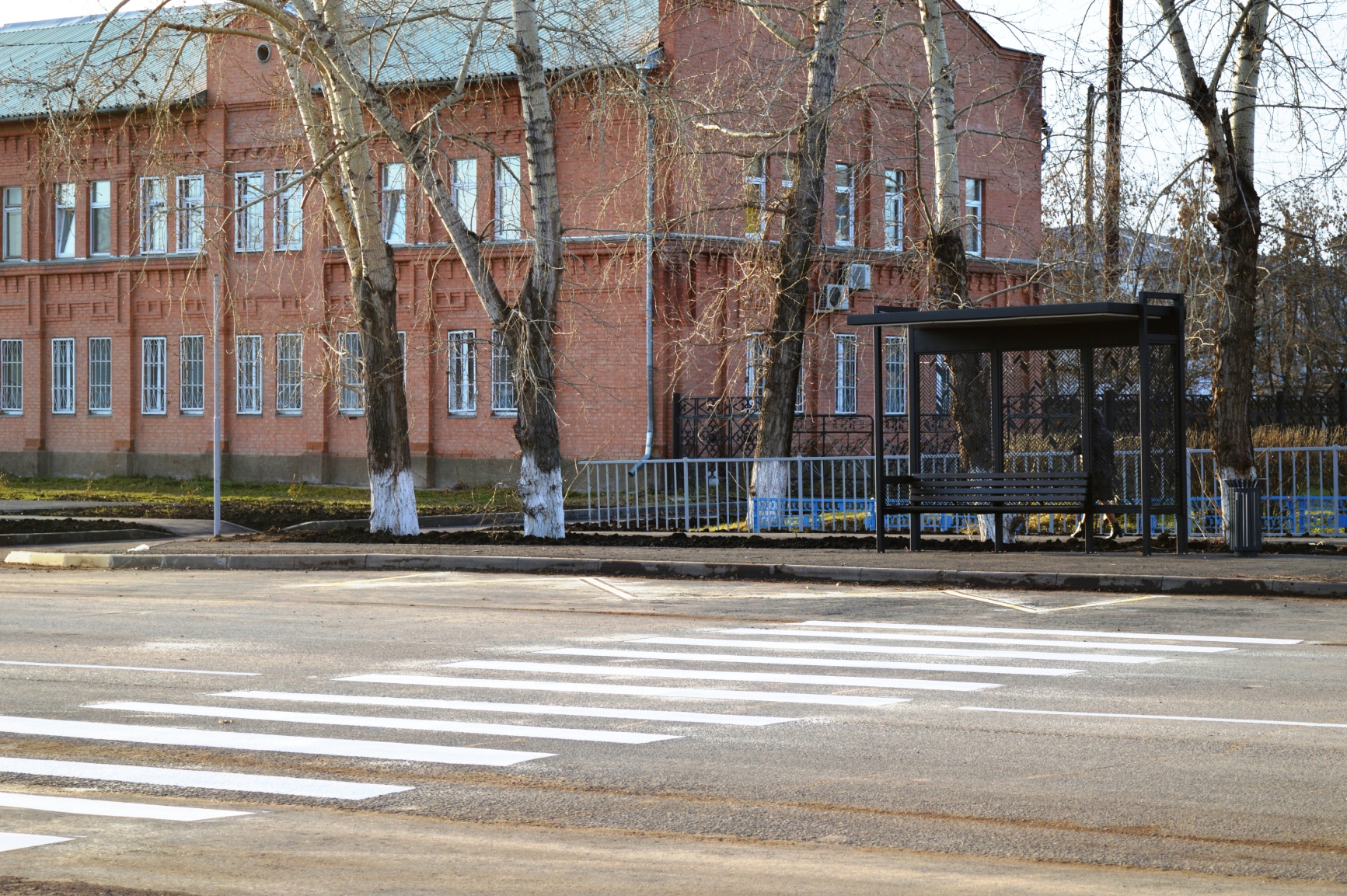 «До»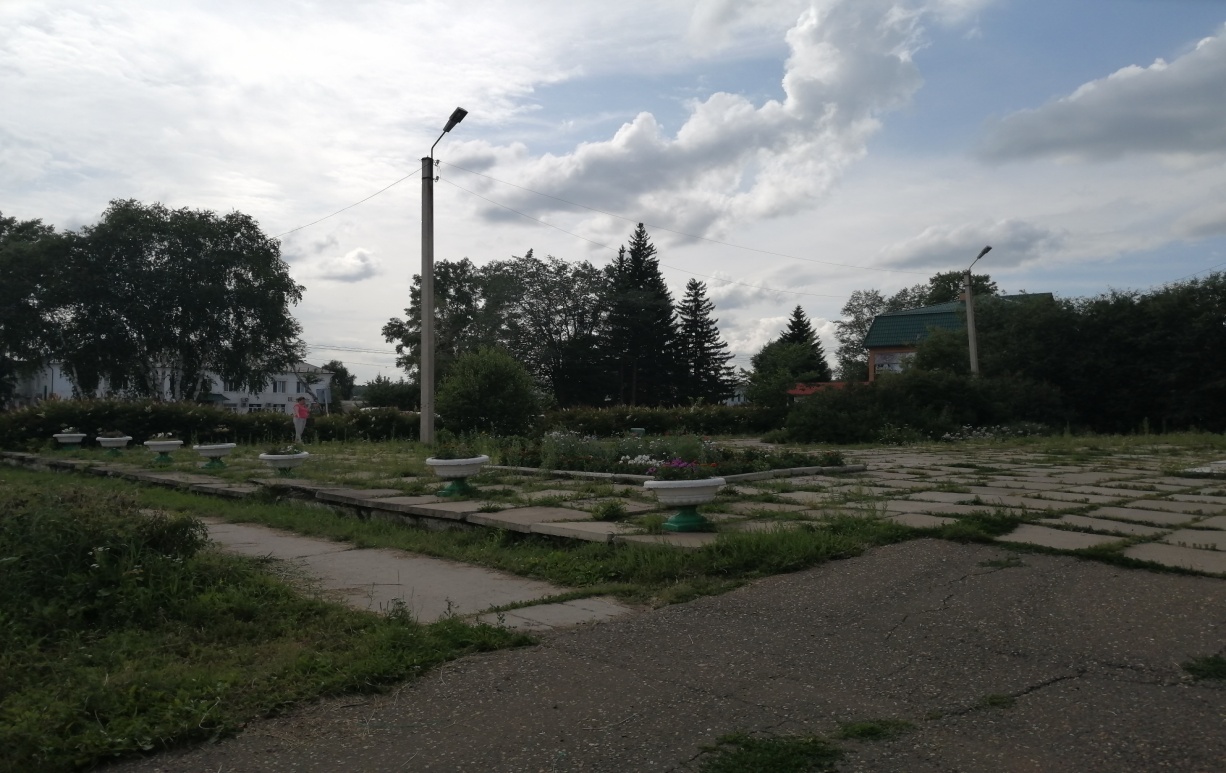 Фото после благоустройства: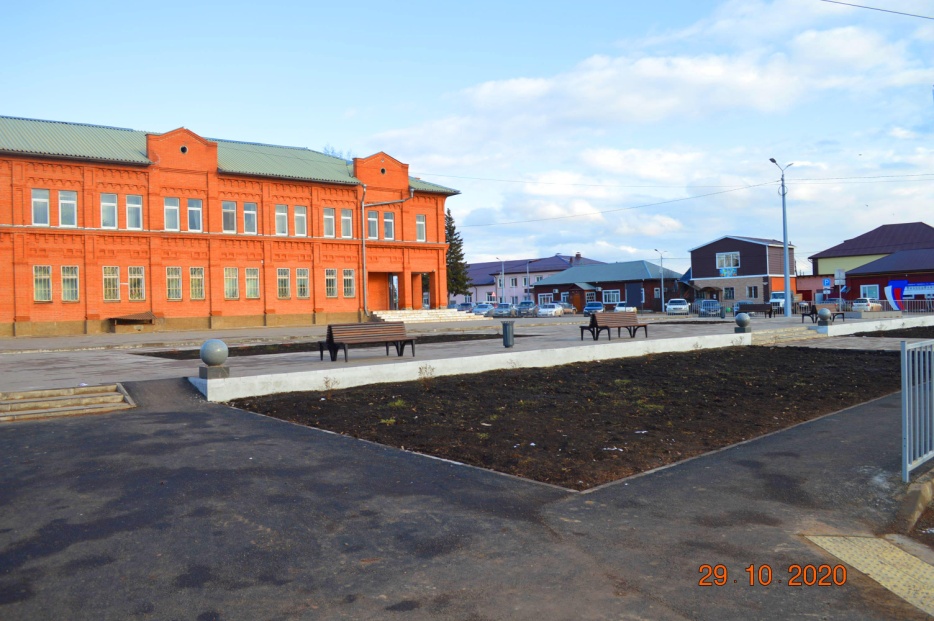 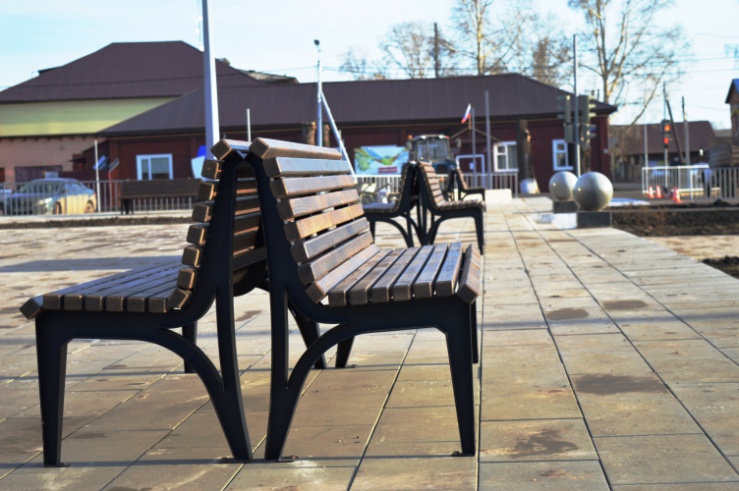 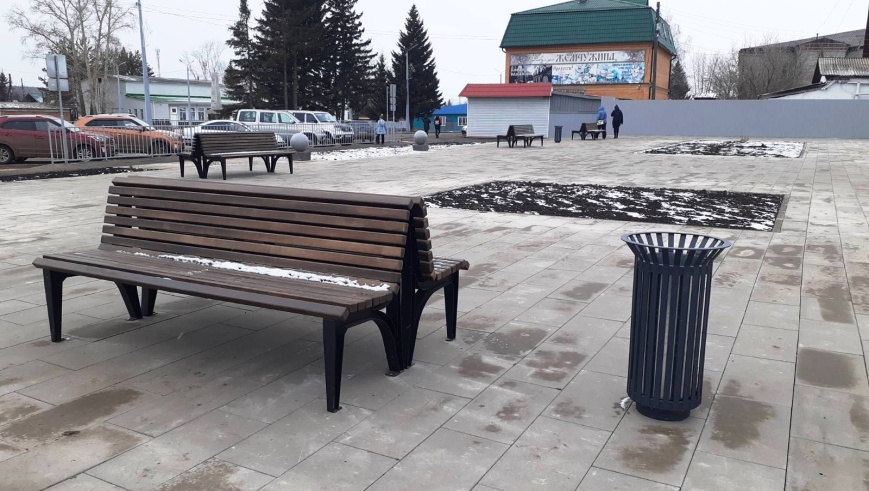 Демонтаж существующего покрытия из бетонных тротуарных плит -292 м2., установка 5 скамеек, 3 урны.Установка скамеек, урн для мусора (указать адрес с привязкой к местности)Фото до благоустройства: Сквер Памяти (ул. Советская)                                     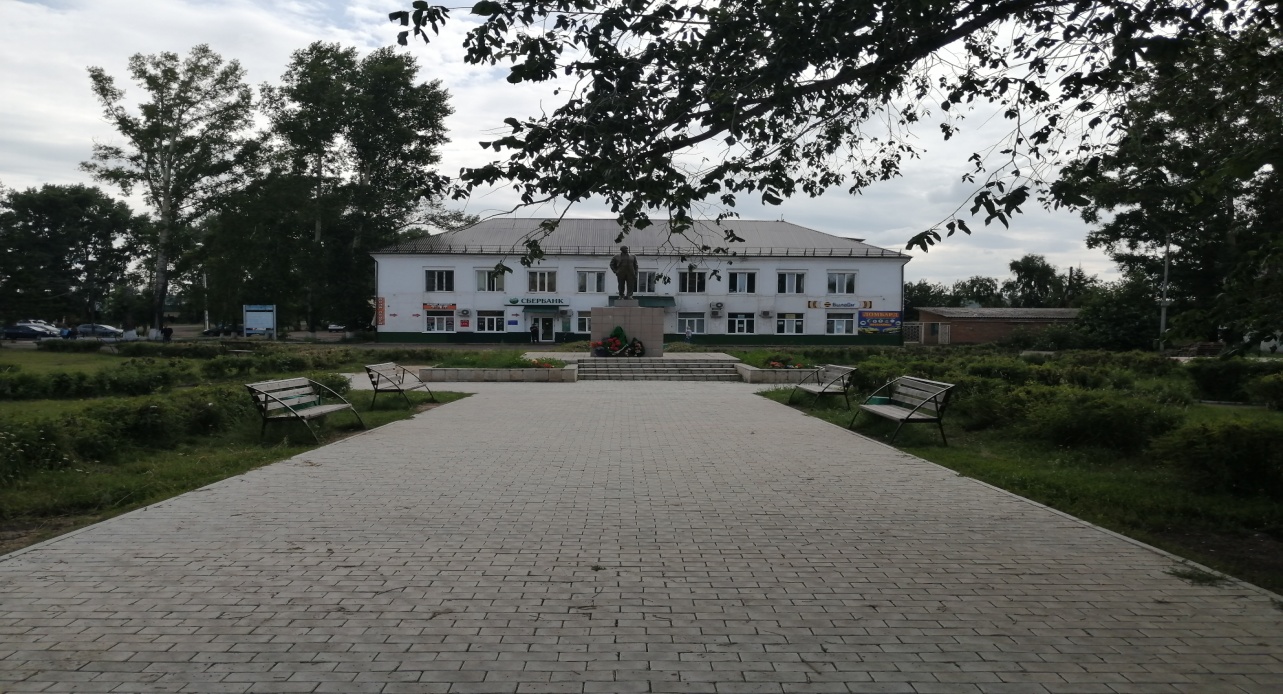 Замена скамеек – 15 шт., урны 7 шт.Фото «после» 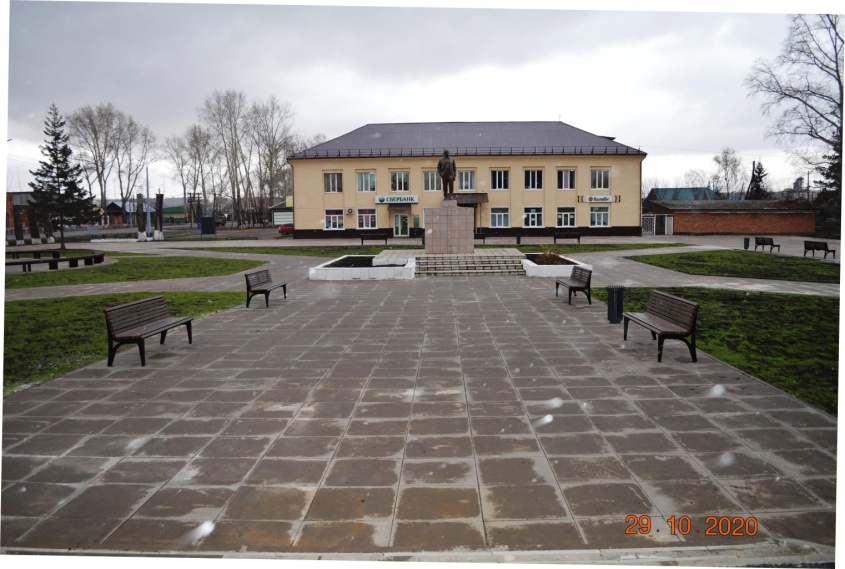 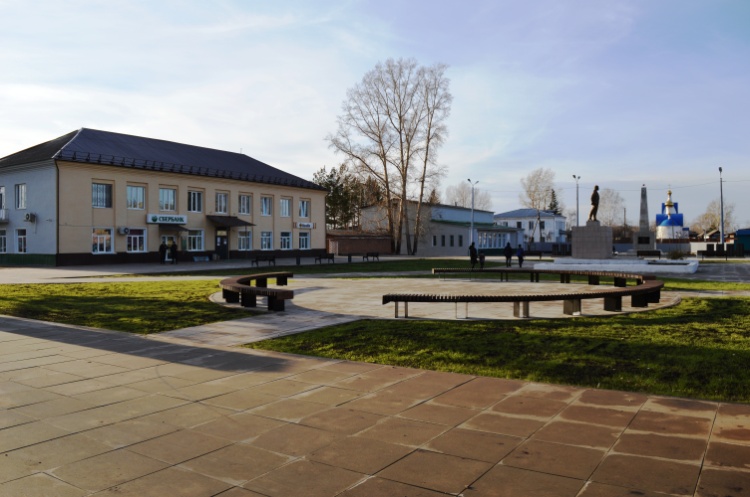 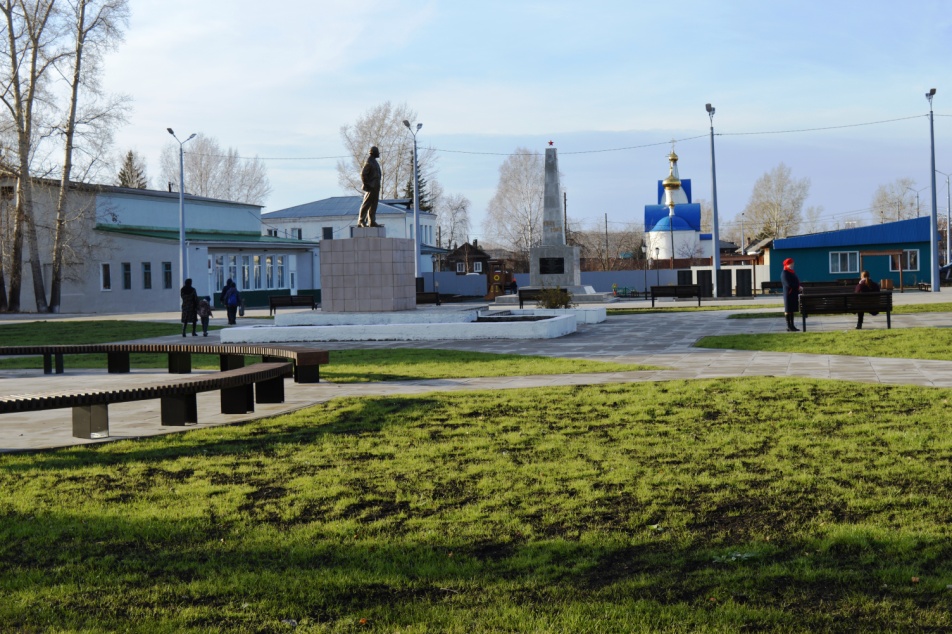 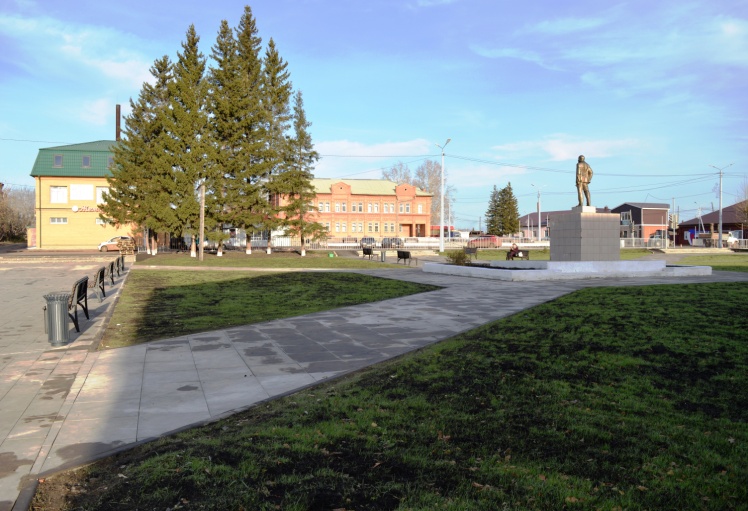 Фото Площадь отдыха (ул. Пионерская 3) 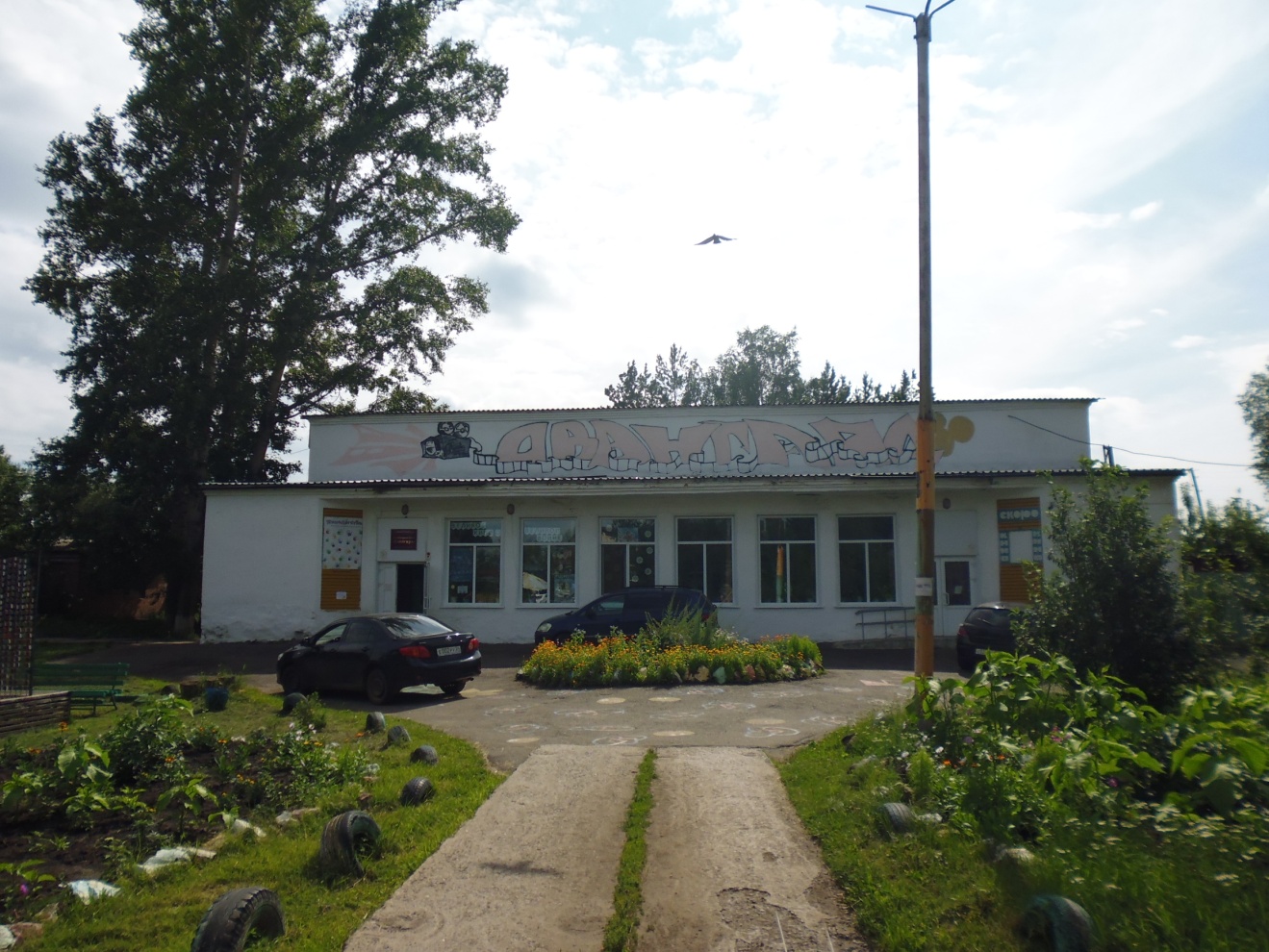 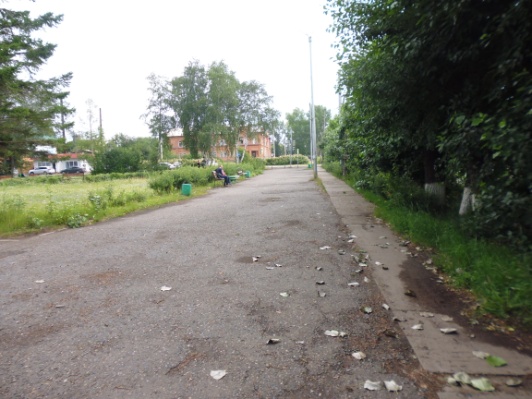 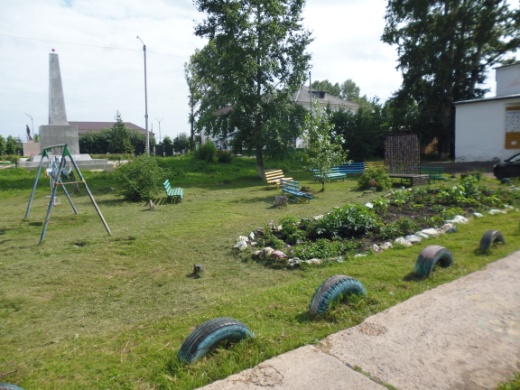 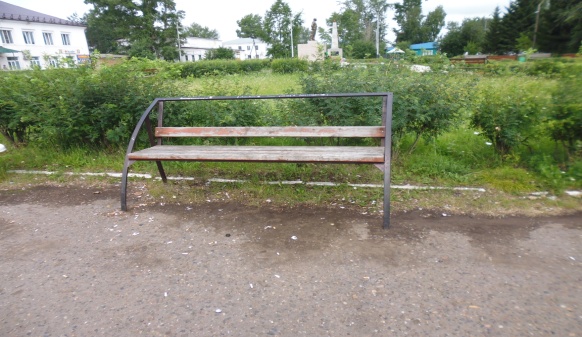 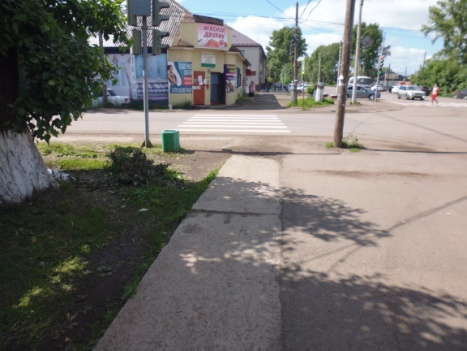 Установка 8 скамеек, 3 урны.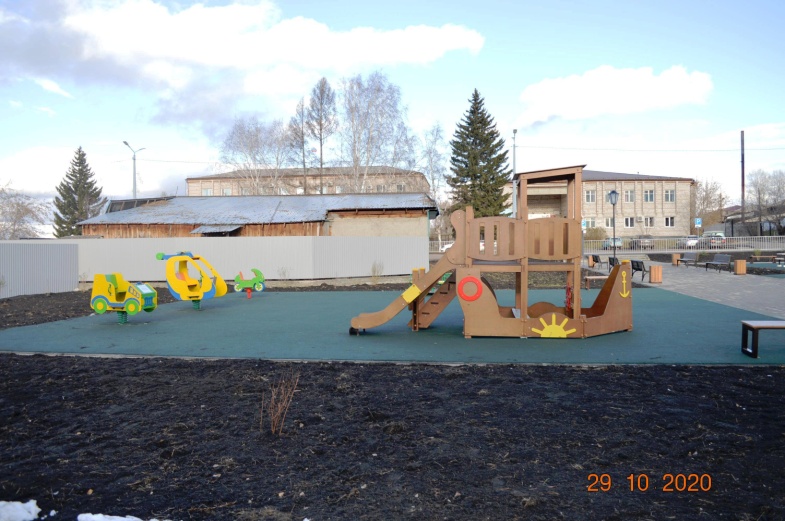 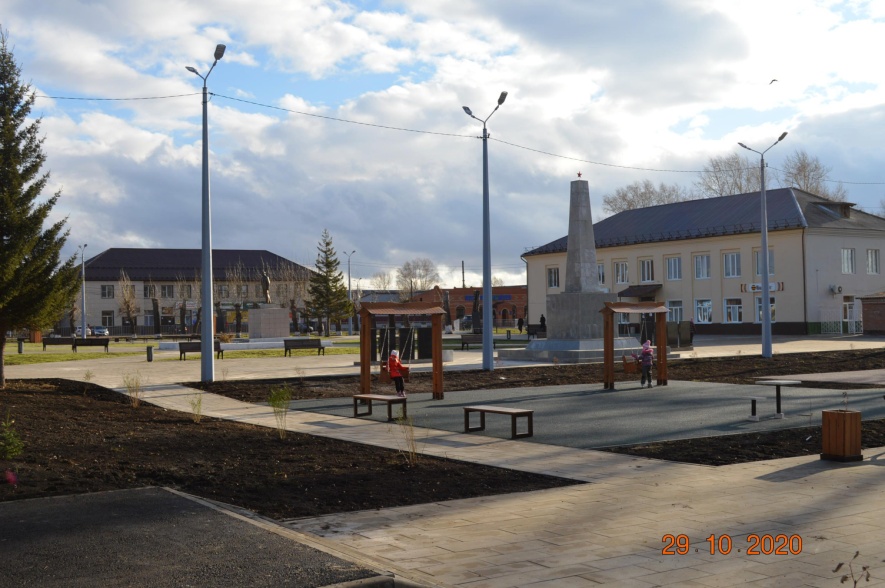 Фото после благоустройства: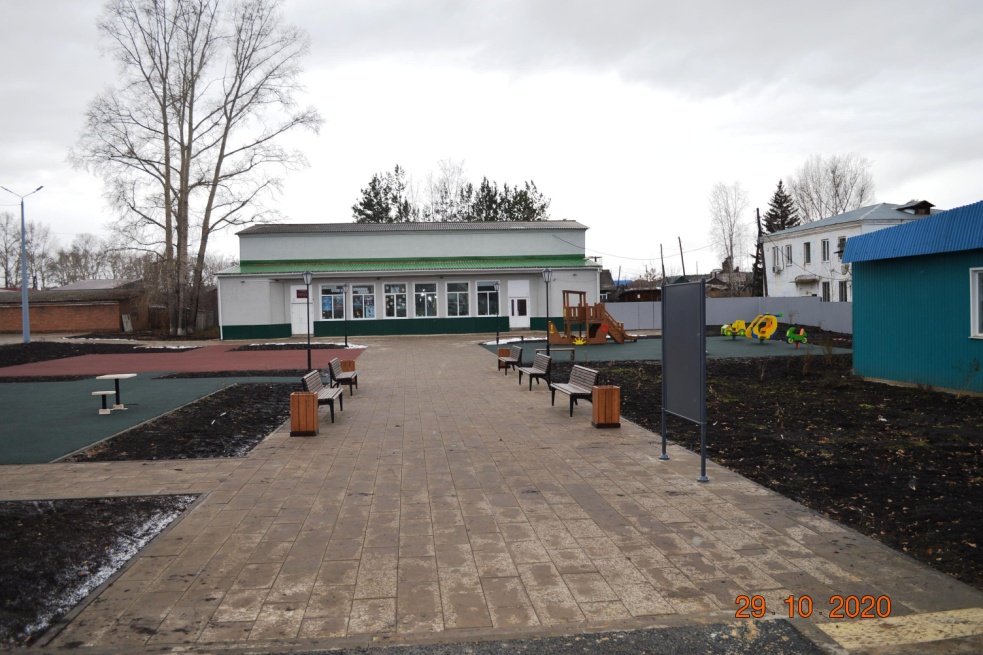 Установка малых архитектурных форм (около ул. Советская 56, площадь памяти  герою Советского Союза В.С. Богуцкому)Фото до благоустройства: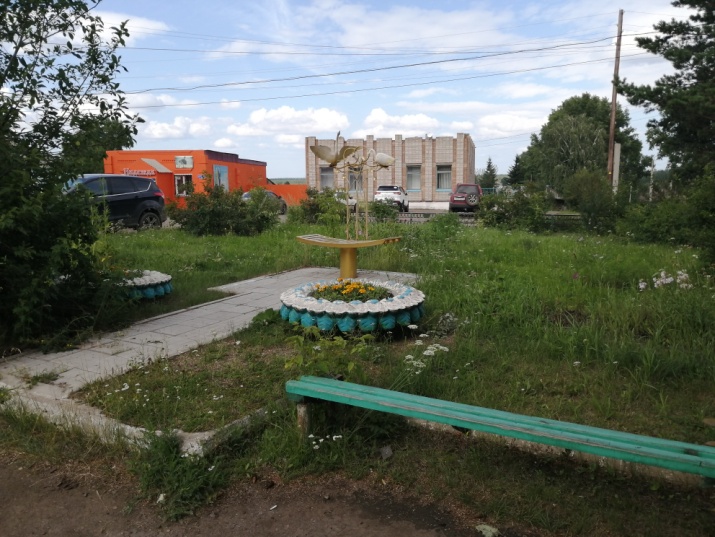 Фото после благоустройства: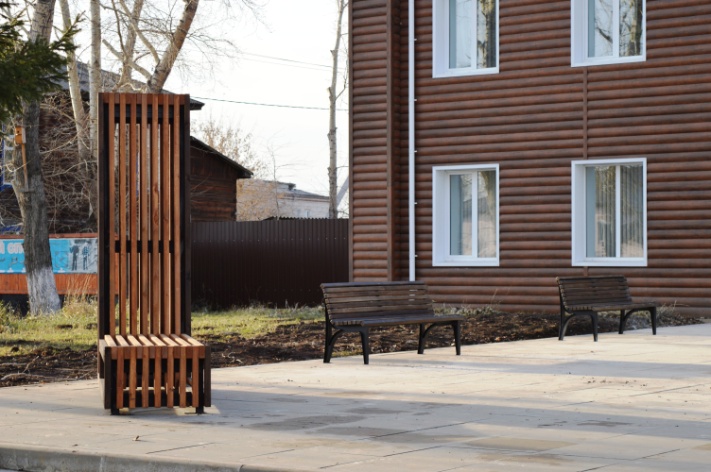 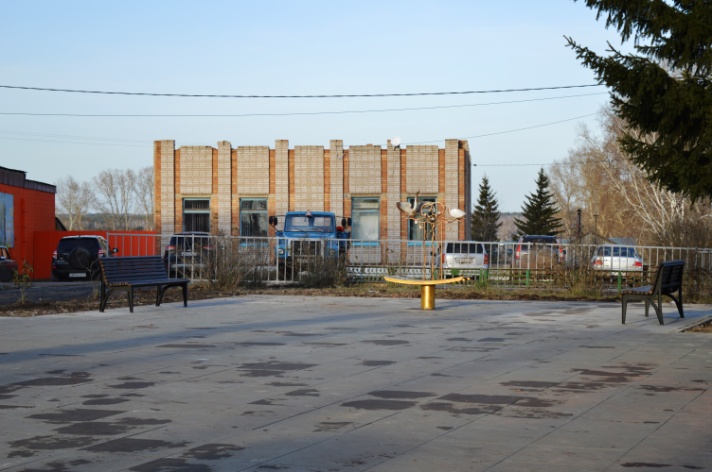 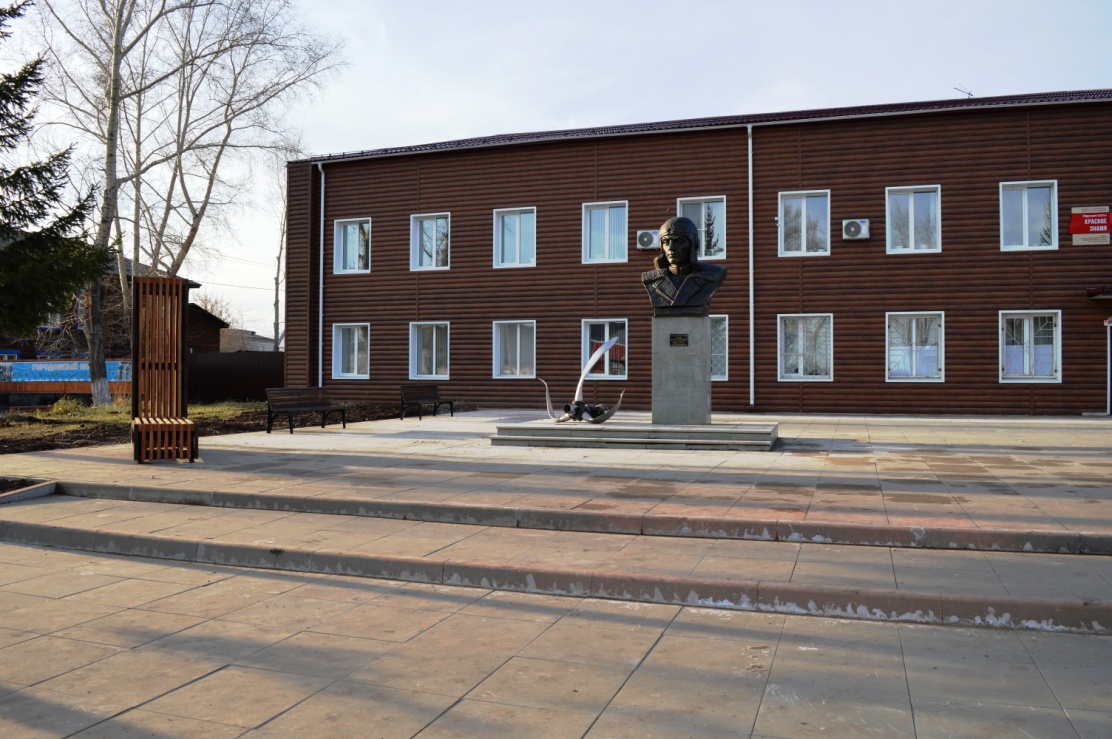 Озеленение (ул. Советская 60- Площадь отдыха), ул. Пионерская 3 (площадь отдыха), ул. Пионерская 1 (Сквер Памяти)Фото до благоустройства: 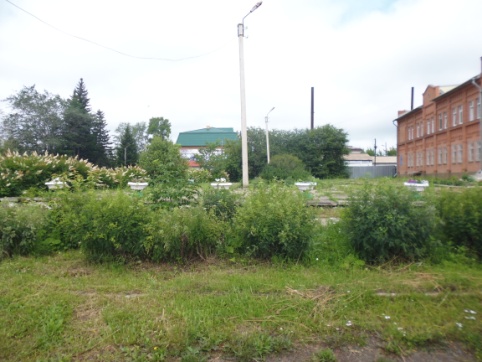 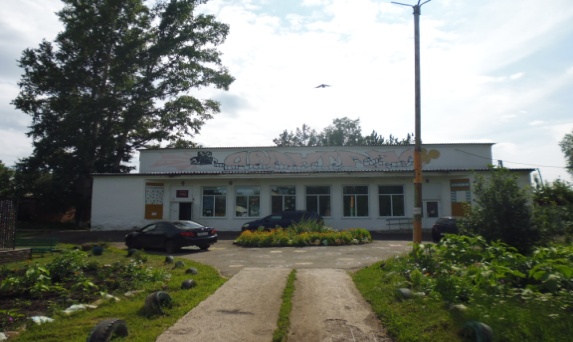 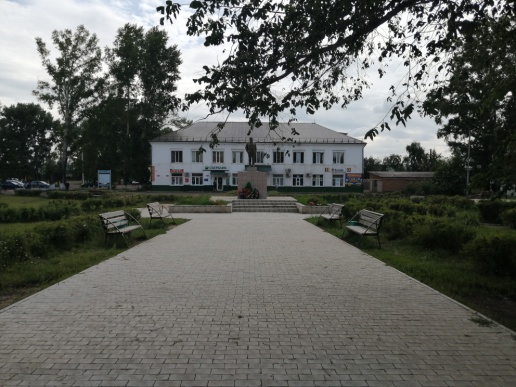 Фото после благоустройства: 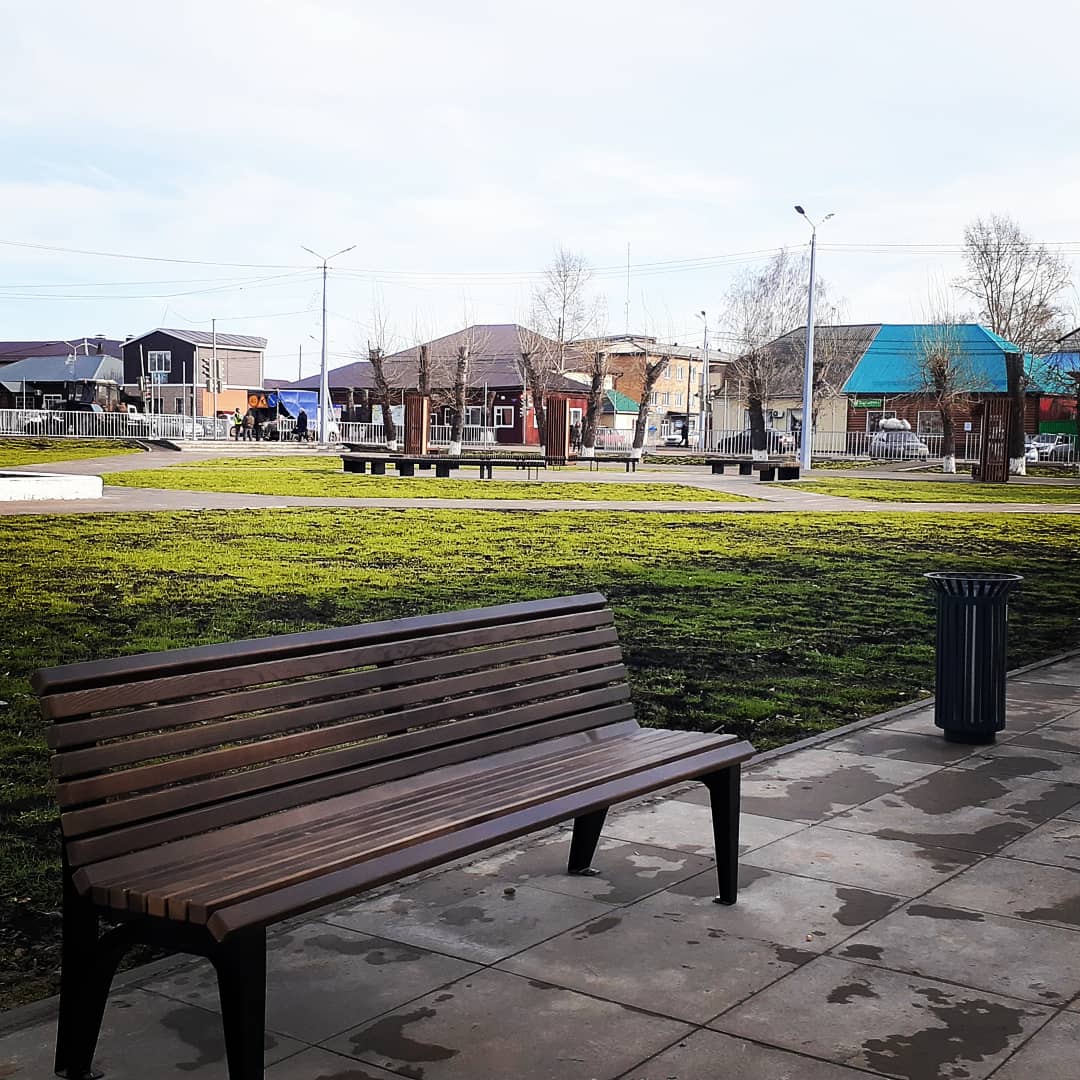 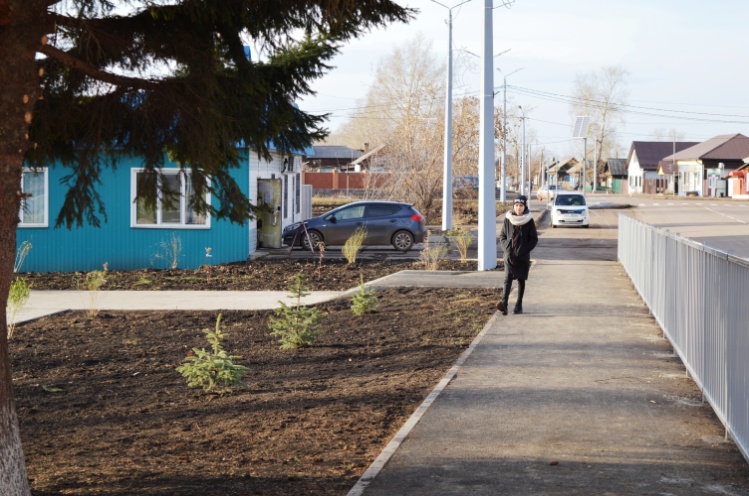 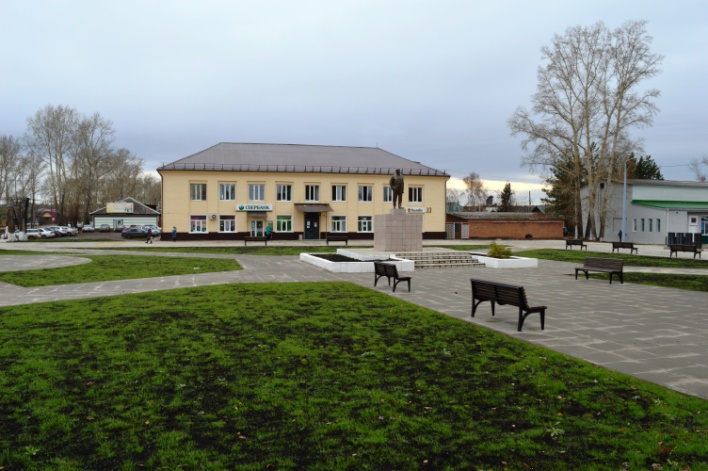 Установка ограждений (ул. Советская)Фото до благоустройства: 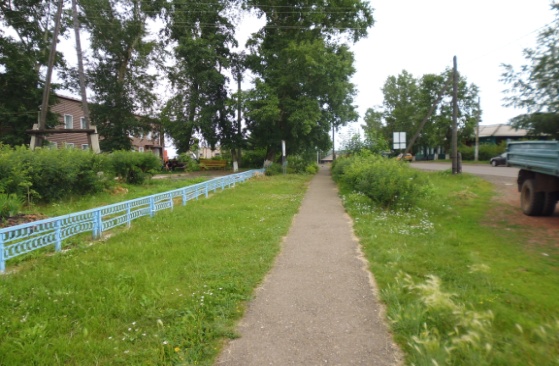 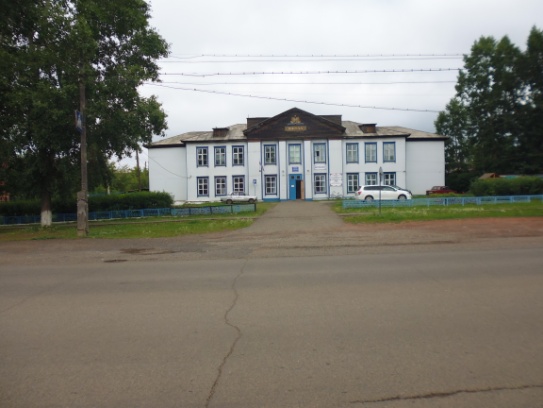 Фото после благоустройства: 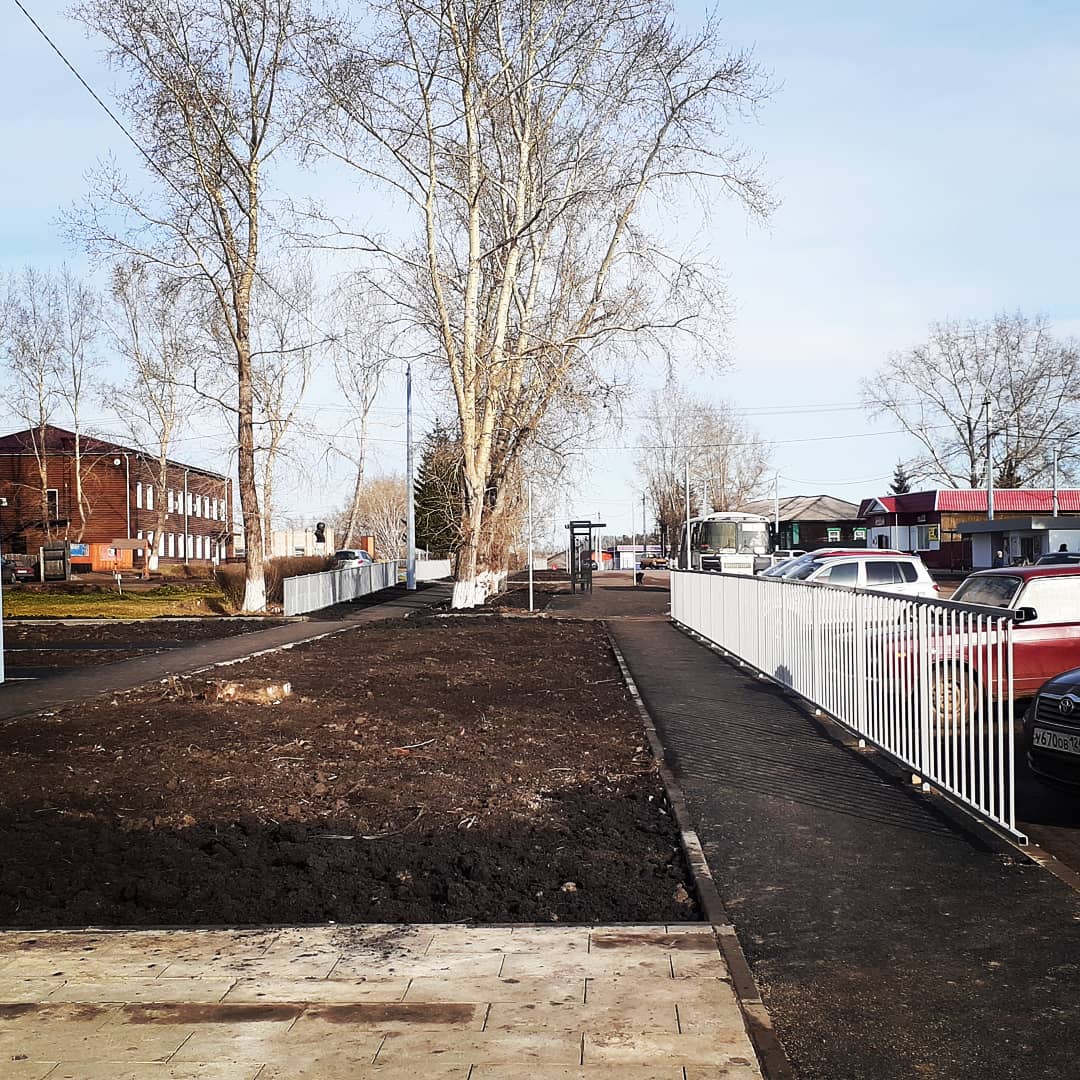 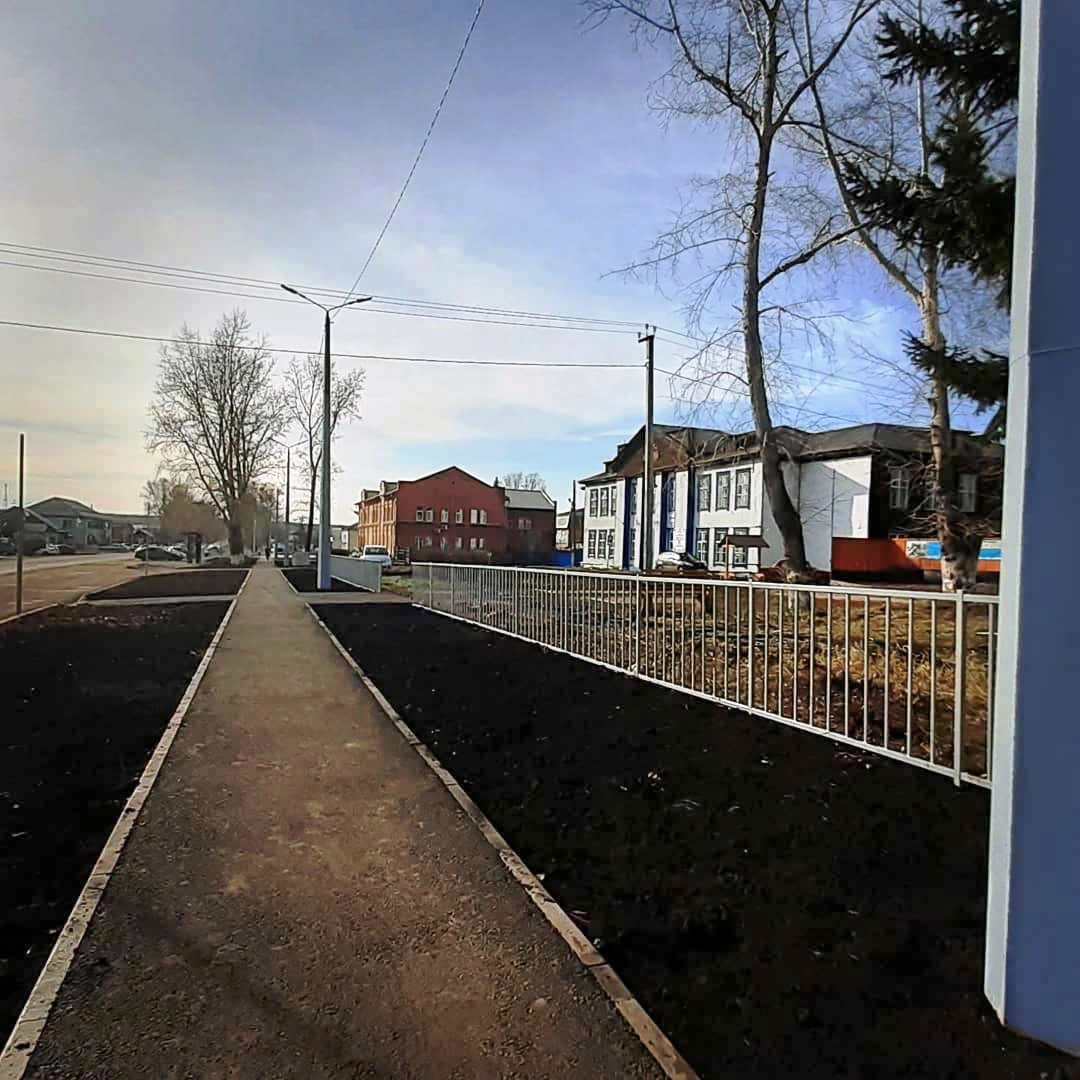 Устройство навигации Фото до благоустройства: ул. Советская 56, площадь памяти  герою Советского Союза В.С. Богуцкому, Сквер Памяти ул. Пионерская)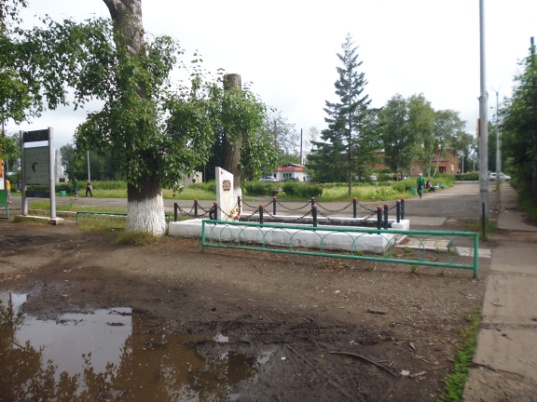 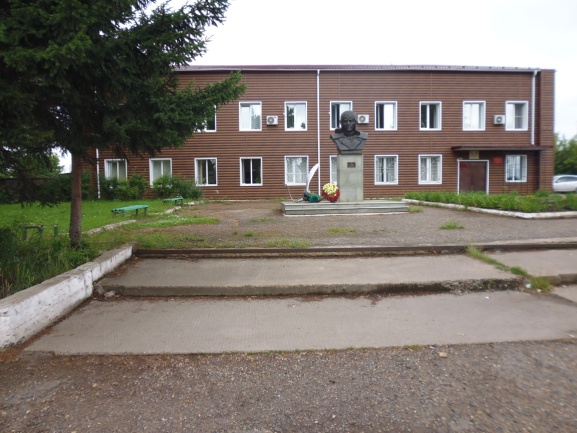 Фото после благоустройства: 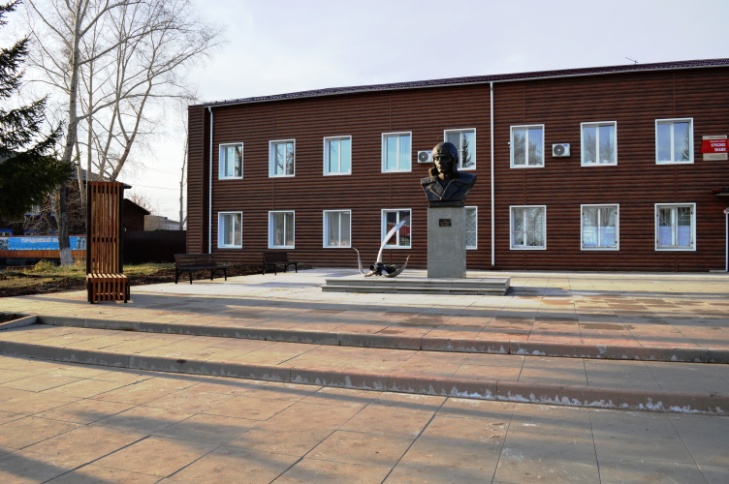 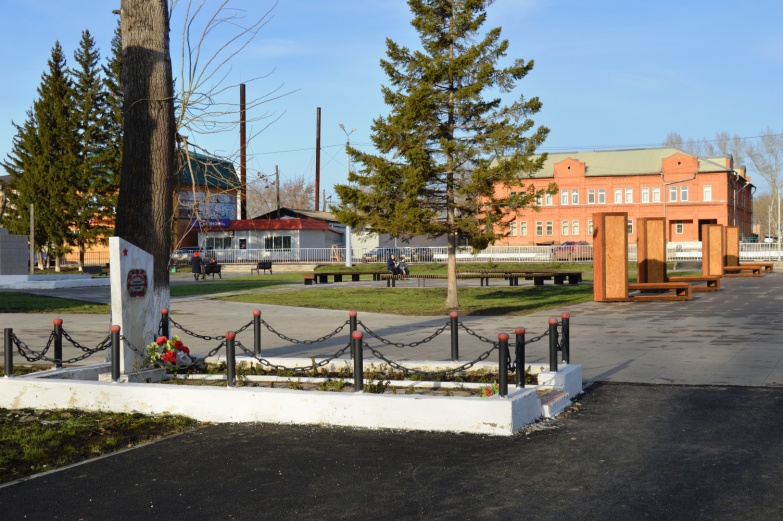 Инфраструктура, прилегающая к границам комплексного благоустройстваЗдания: фасады (жилой дом, ул. Пионерская, д. 11, покраска ворот и палисадника)Фото до благоустройства: 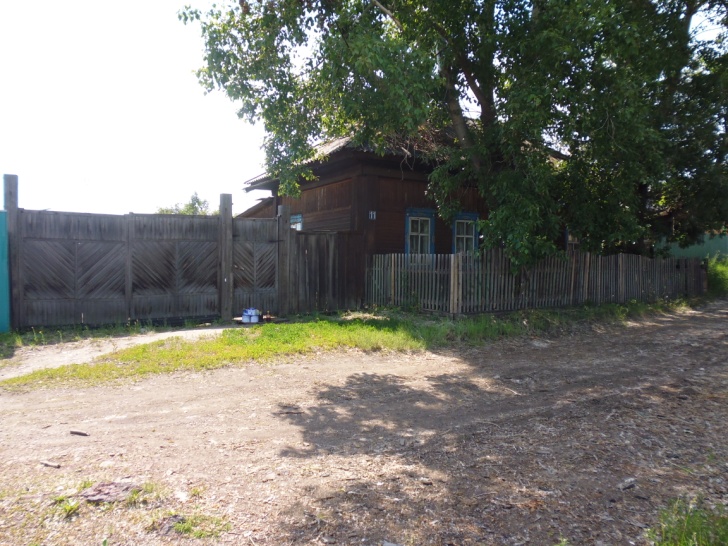 Фото после благоустройства: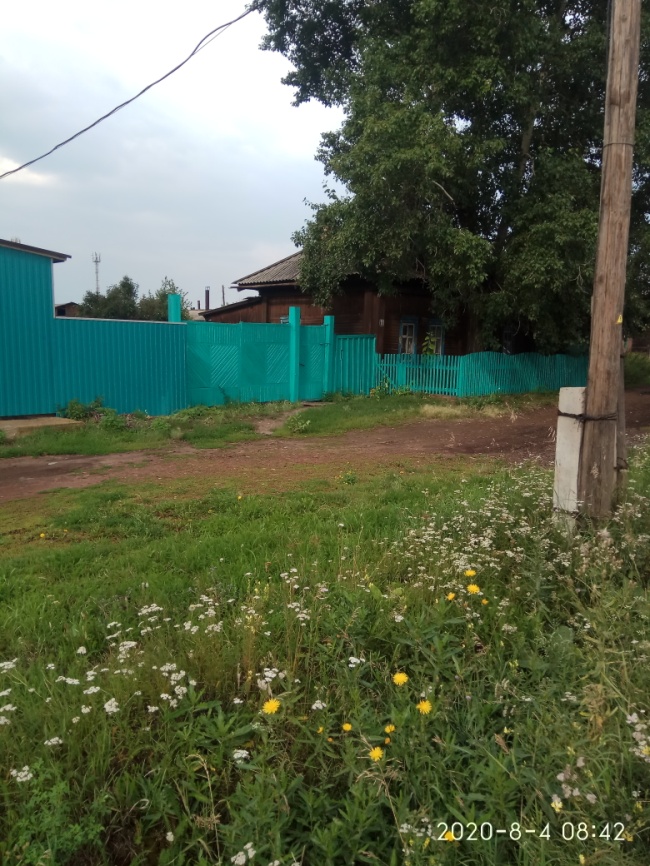 Здания: фасады (жилой дом, ул. Пионерская, д. 12, ремонт забора)Фото до благоустройства: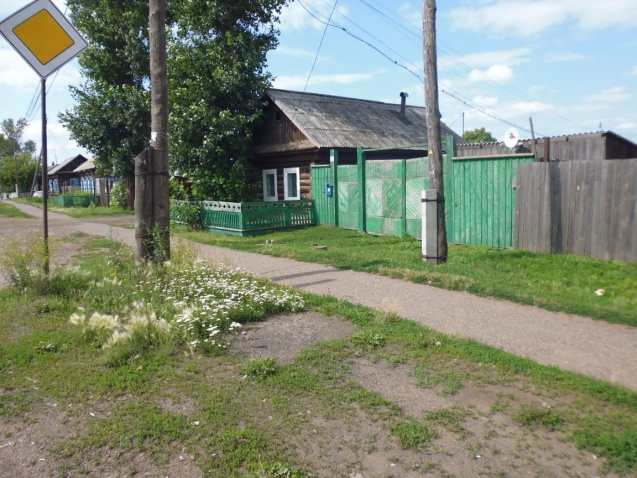 Фото после благоустройства: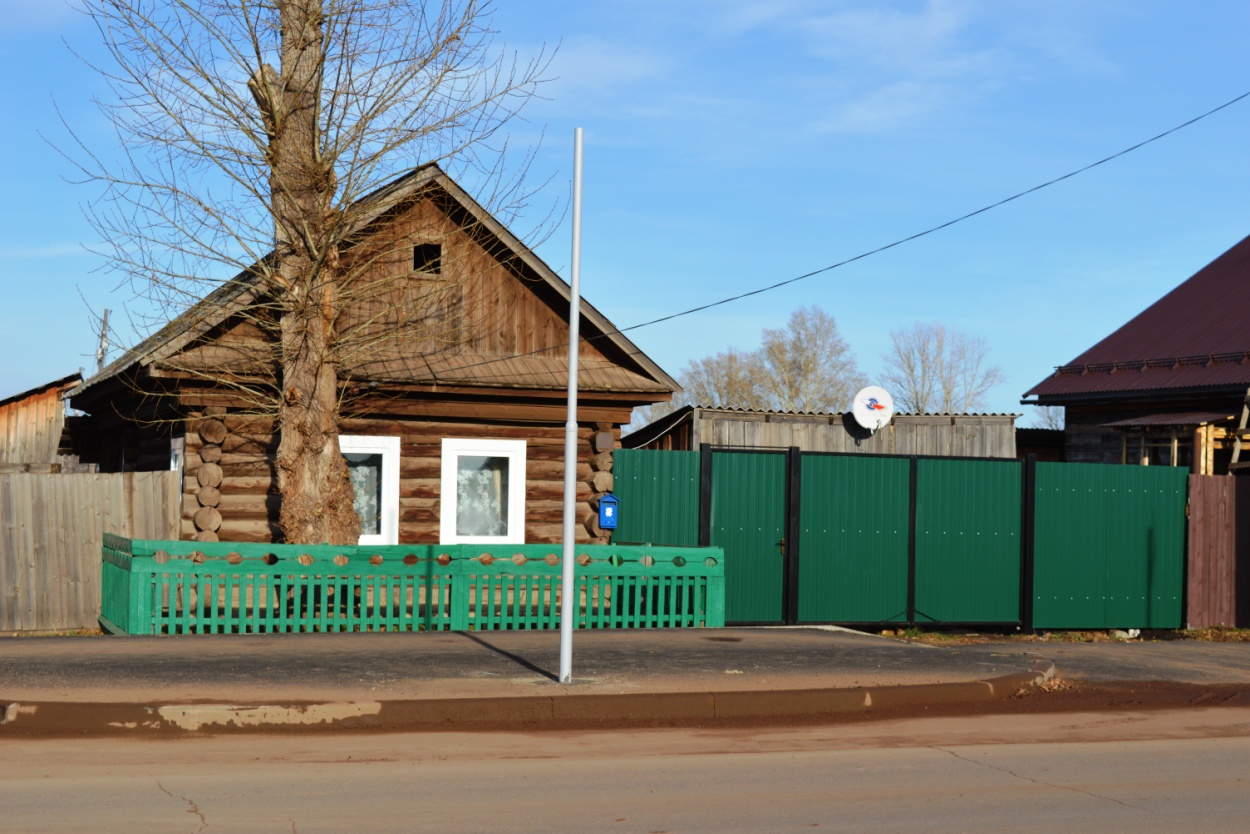 Здания: фасады (Жилой дом, ул. Пионерская, д. 10, ремонт фасада)Фото до благоустройства: 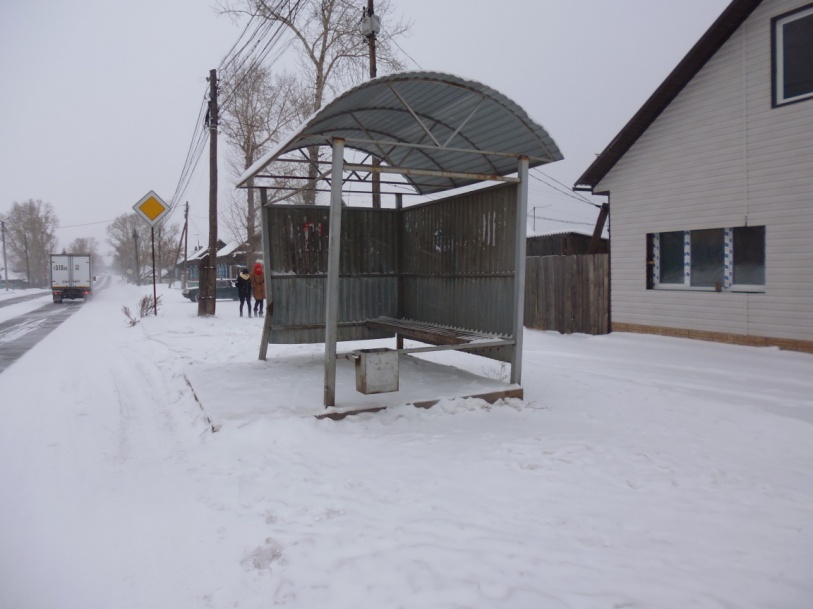 Фото «после» благоустройства: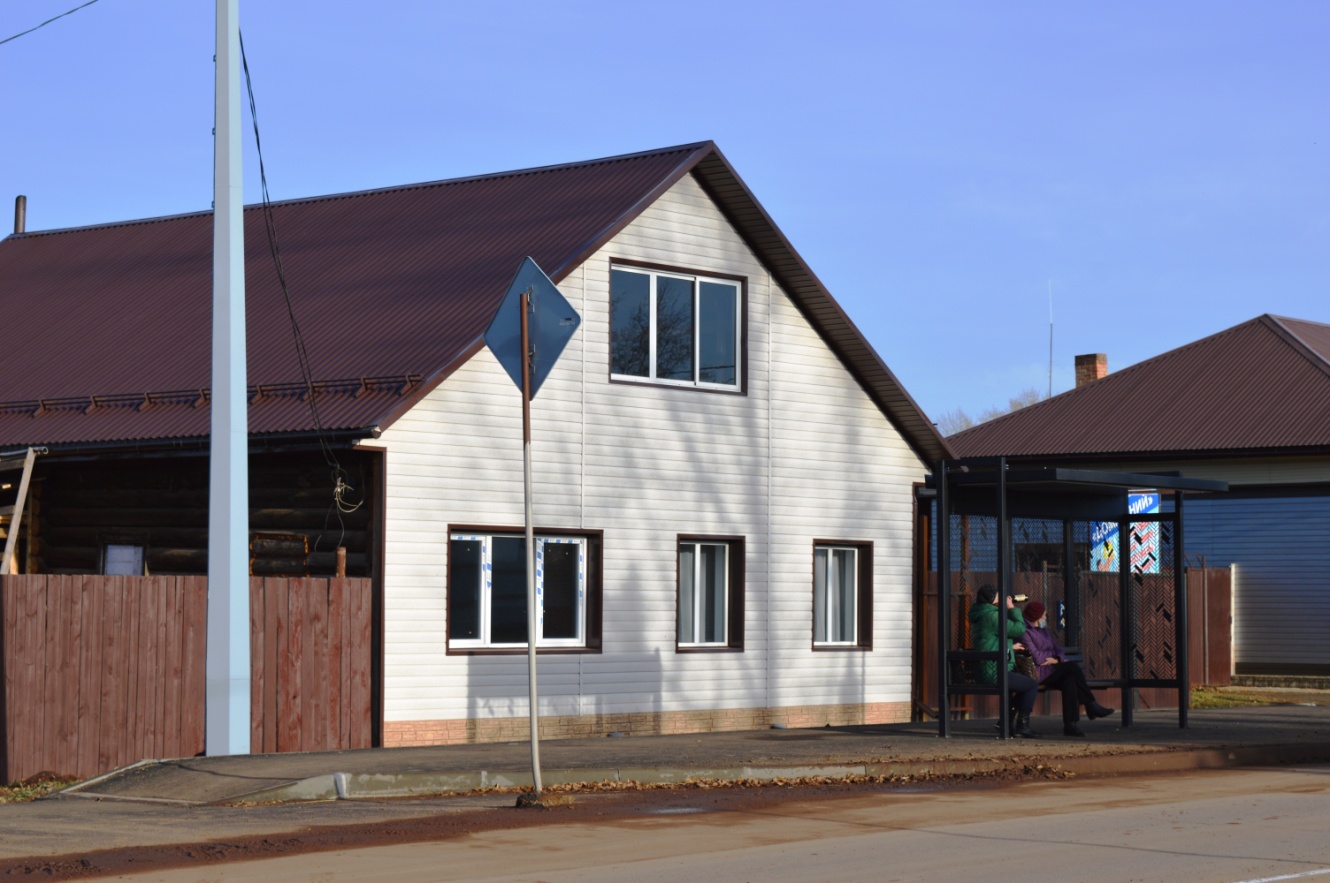 Здания: фасады ( ул. Пионерская, д. 1, побелка фасада)Фото «до» благоустройства: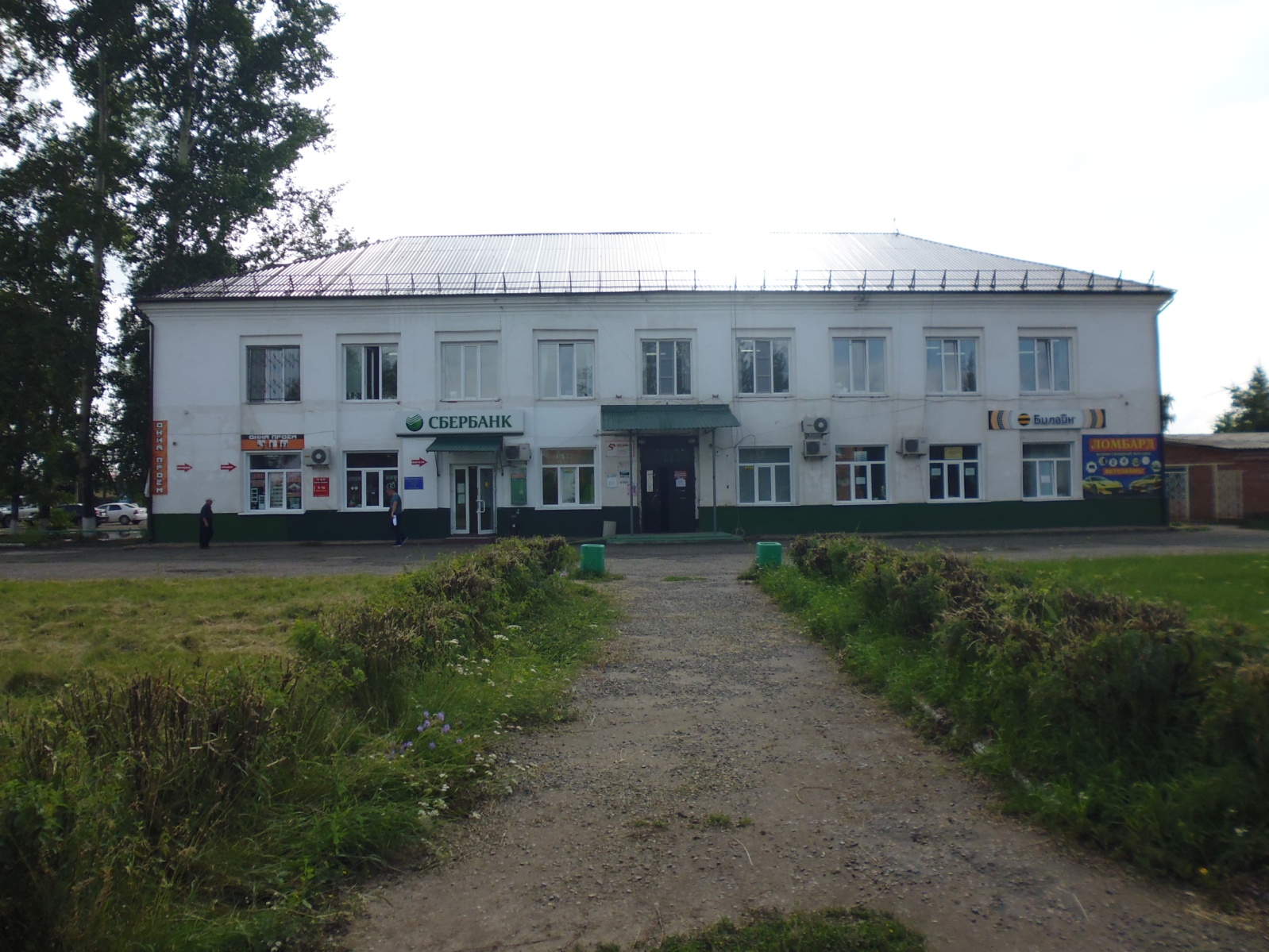 Фото «после» благоустройства: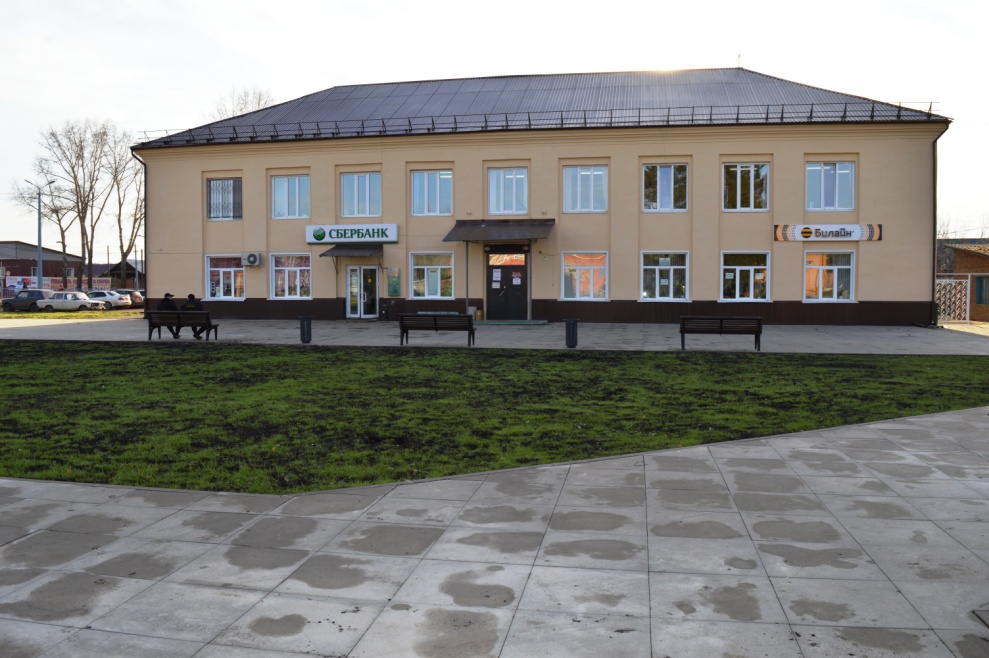 Здания: фасады ( ул. Пионерская, д. 3, (ККЦ «Авангард») побелка фасада, замена вывески)Фото «до» благоустройства: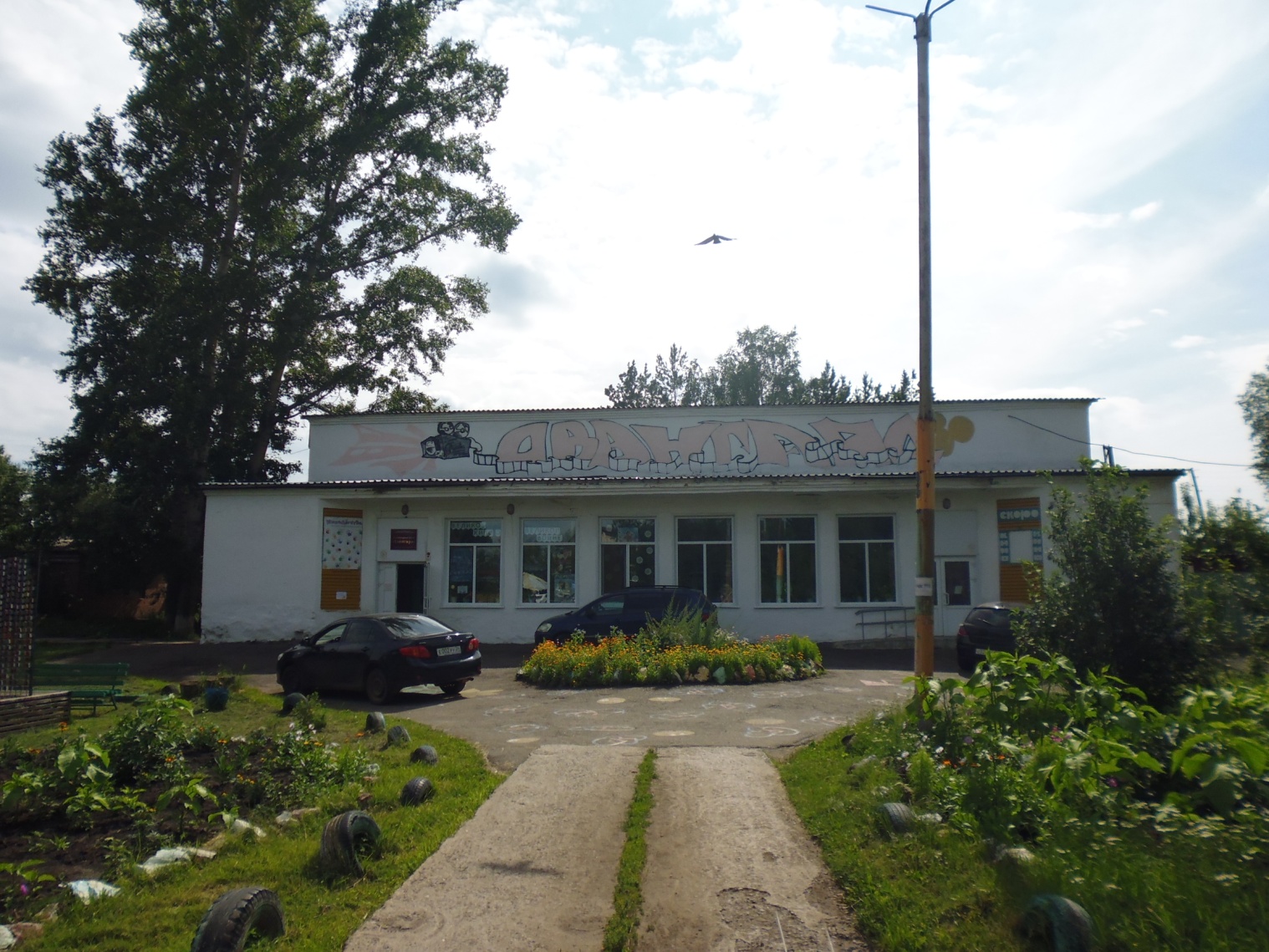 Фото «после» благоустройства: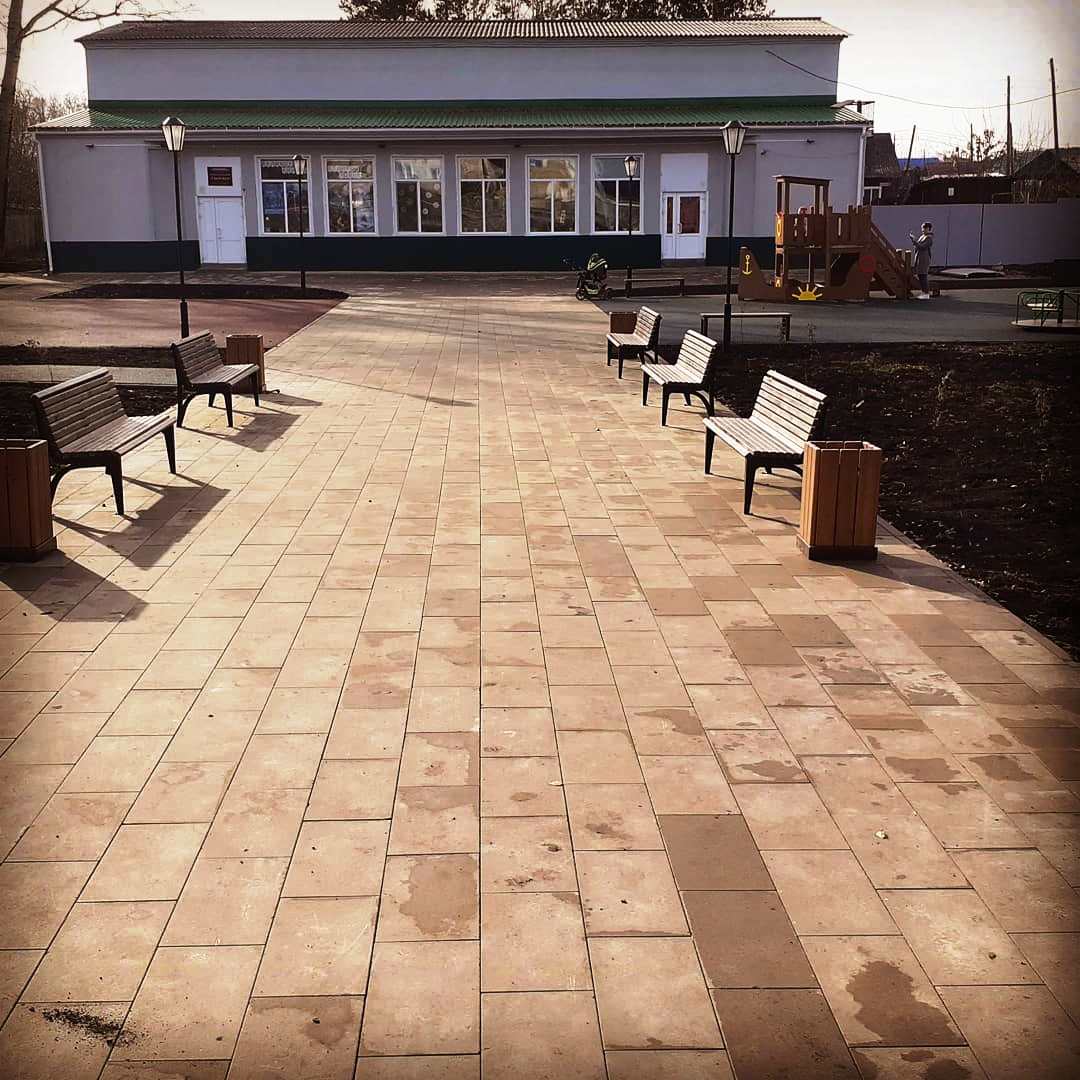 Здания: ул. Пионерская, д. 4, (Администрация Абанского района) ремонт крыльца, покраска пандуса, озеленение)Фото «до» благоустройства: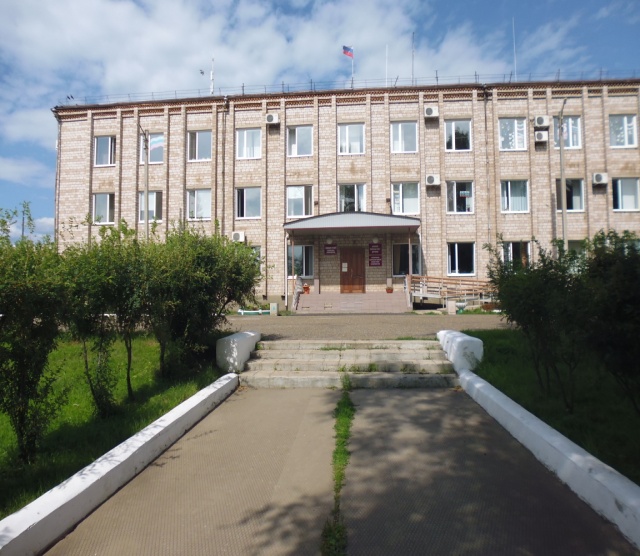 Фото «после» благоустройства: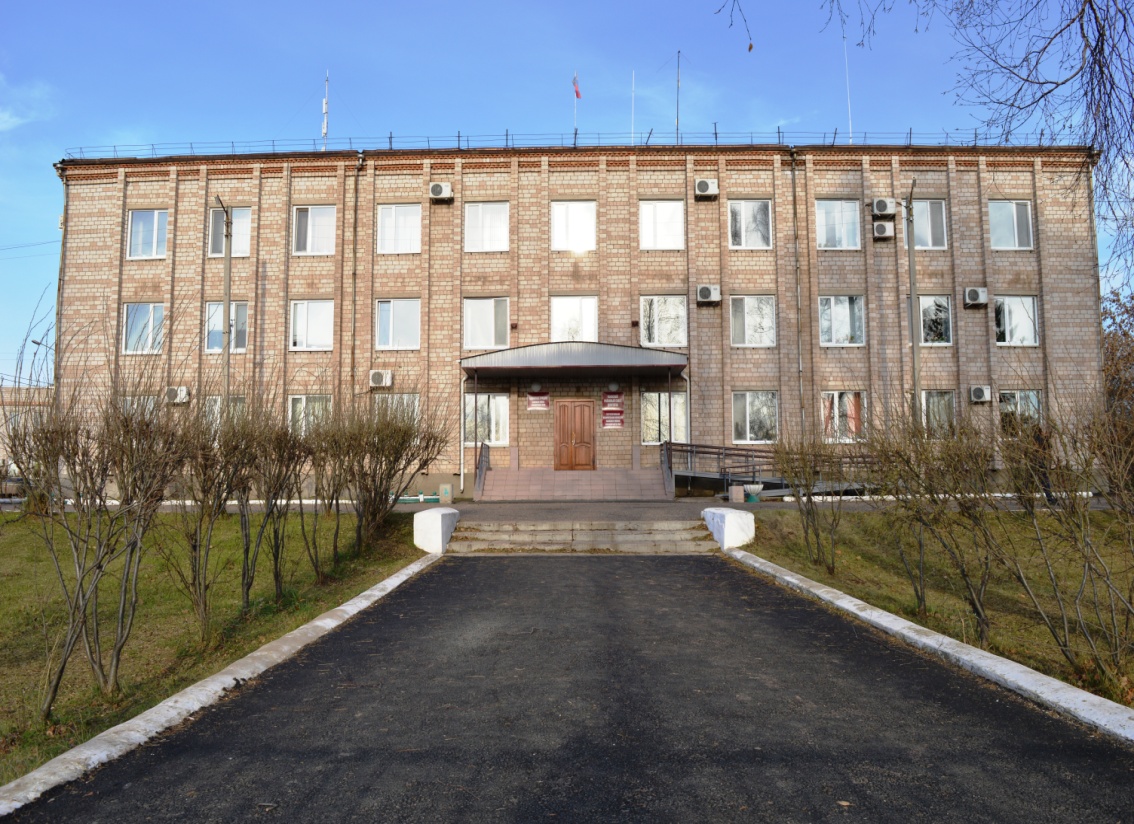 Здания: ул. Пионерская, д. 75, (Администрация Абанского сельсовета) ремонт крыши)Фото «до» благоустройства: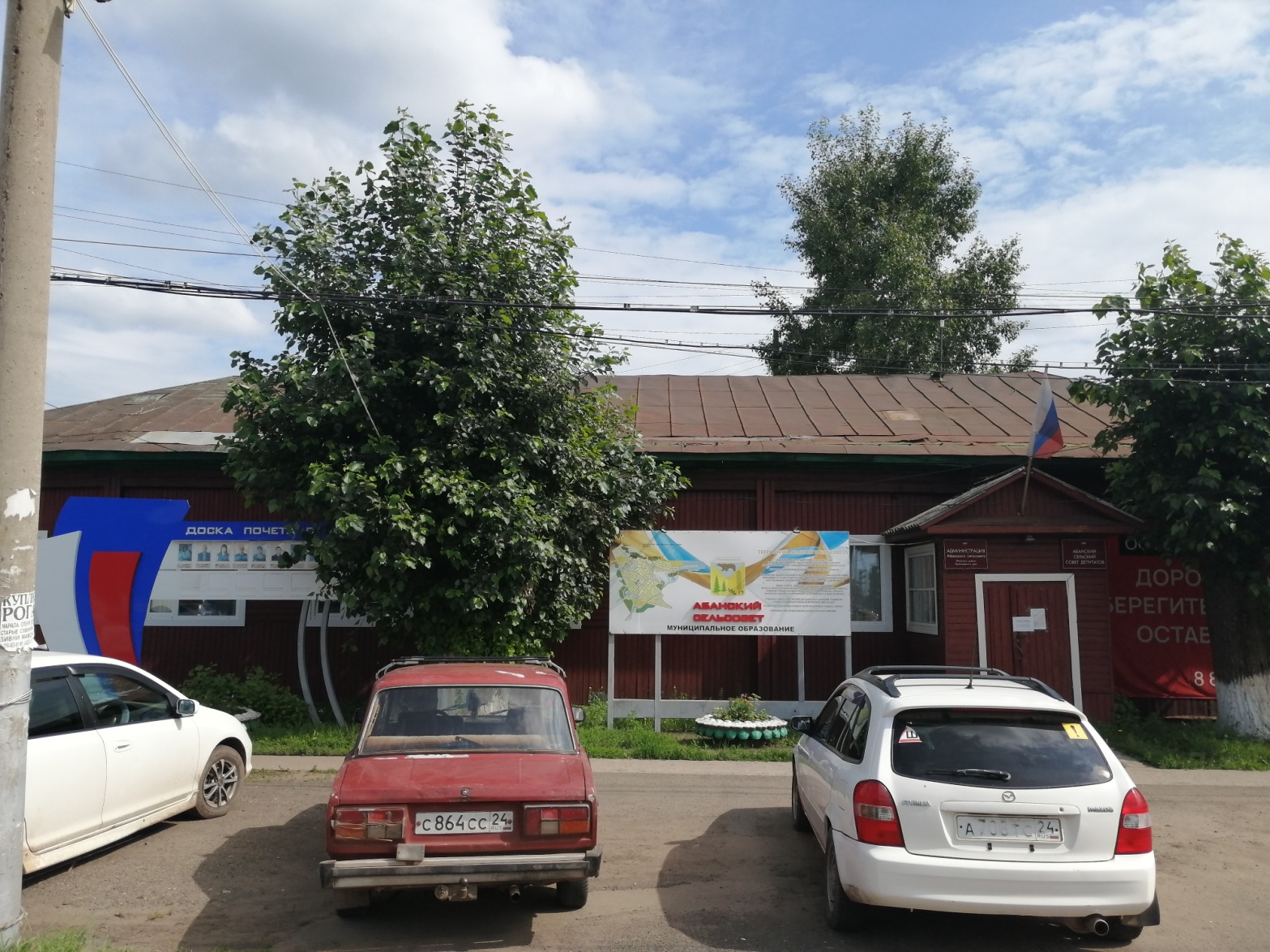 Фото «после» благоустройства: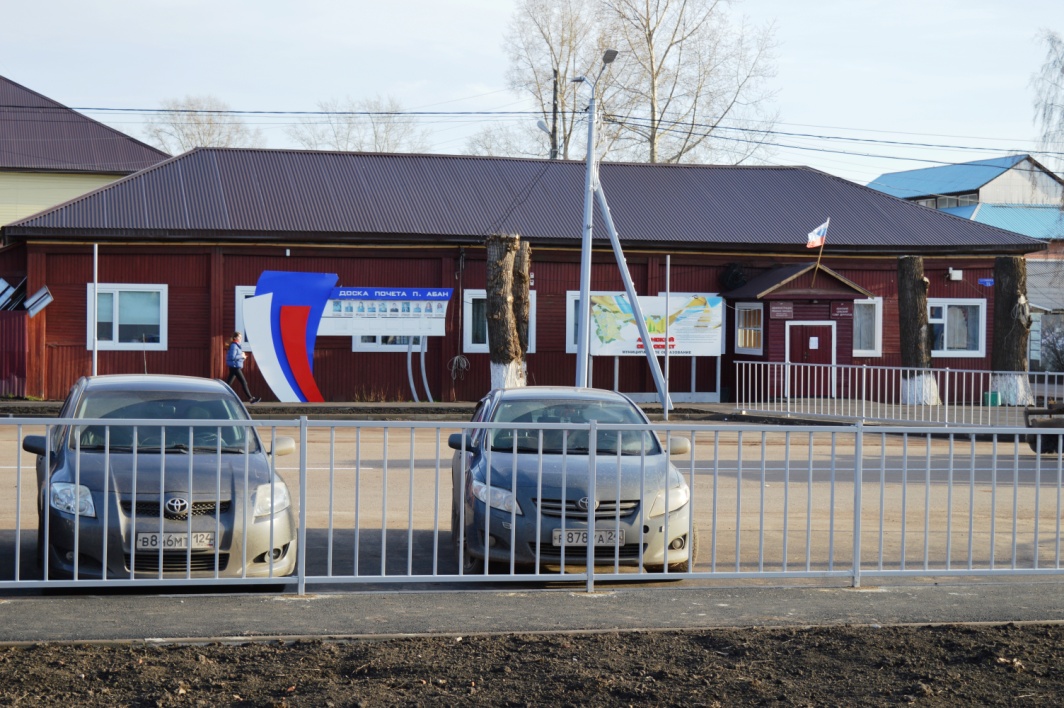 Здания: (Коммерческие учреждения, ул. Пионерская, д. 3А, (магазин) ремонт забора)Фото «до» благоустройства: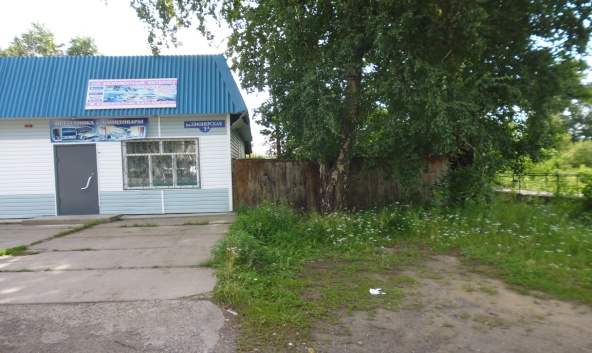 Фото «после» благоустройства: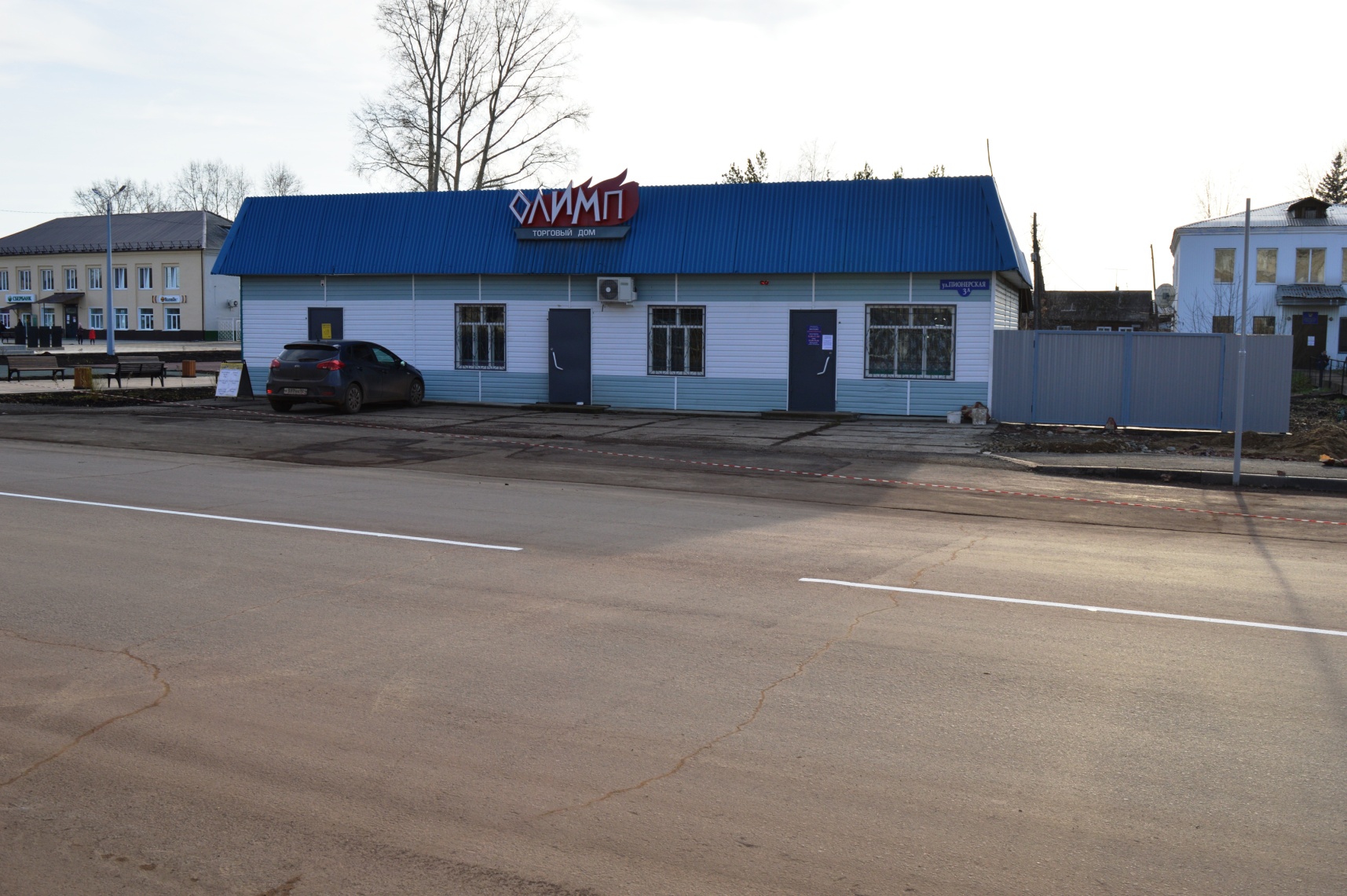 Здания: Коммерческие учреждения, ул. Пионерская, д. 8/2, (магазин «Домашний») ремонт забора)Фото «до» благоустройства: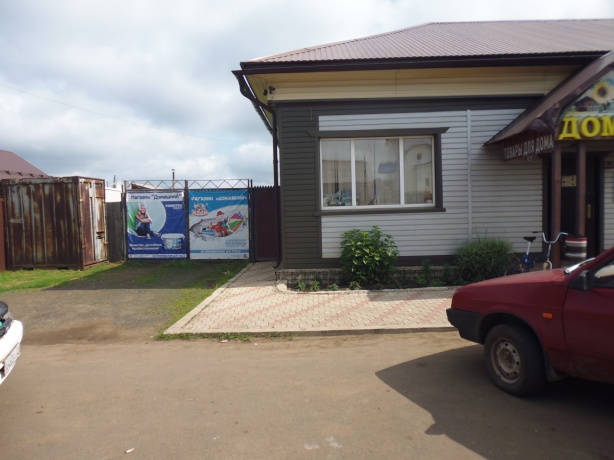 Фото «после» благоустройства: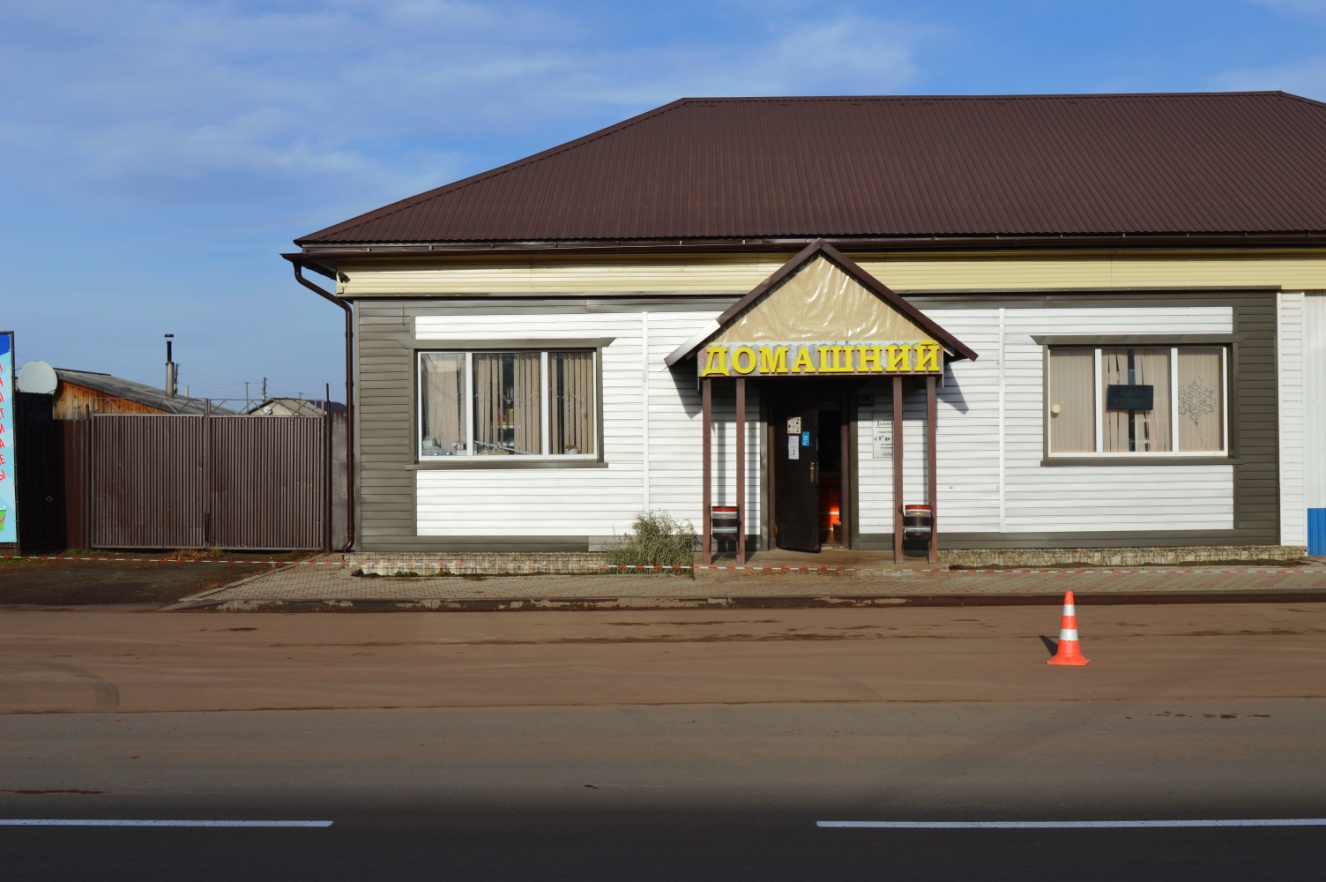 Здания: фасады (Коммерческие учреждения, ул. Пионерская, д. 6а, (ритуальные услуги) обшивка фасада)Фото «до» благоустройства: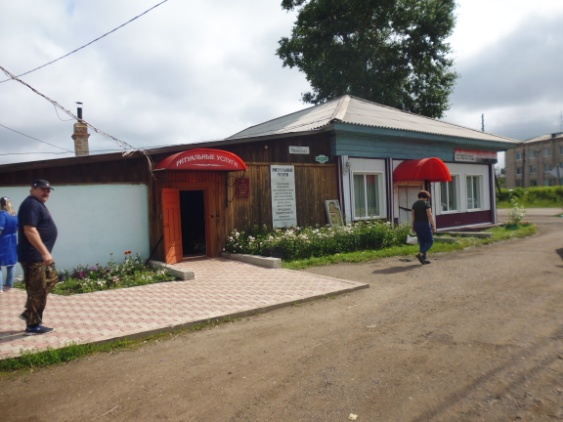 Фото «после» благоустройства: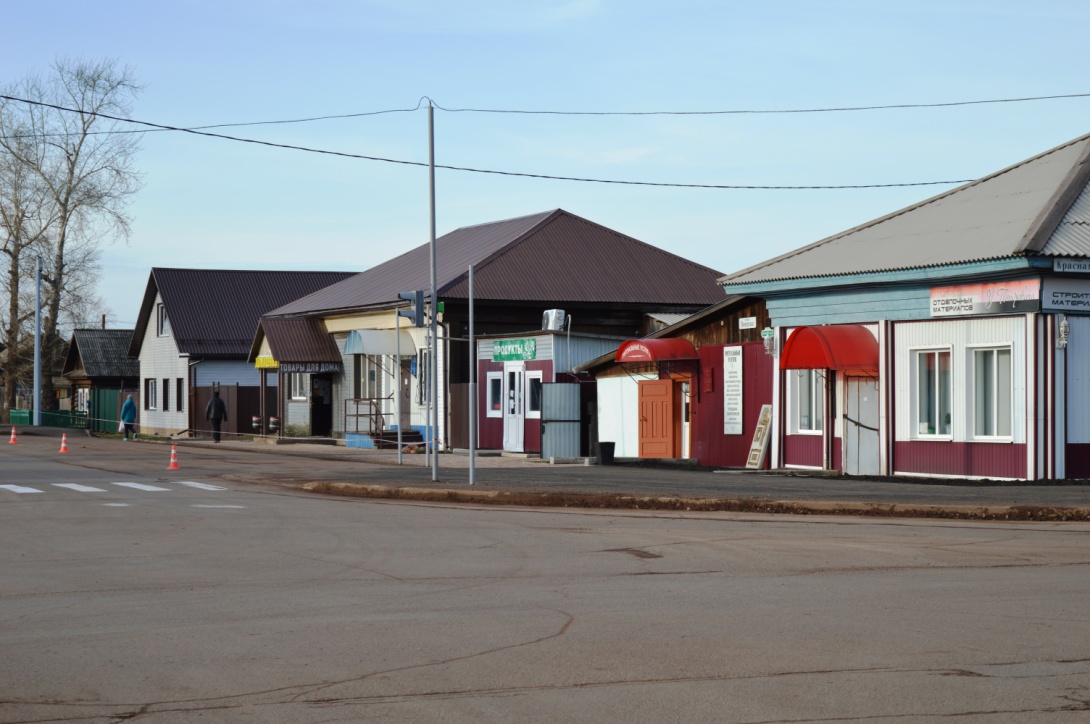 Здания: Коммерческие учреждения, ул. Пионерская, д. 2Б, (магазин «Жемчужина») ремонт крыльца, подсветка)Фото «до» благоустройства: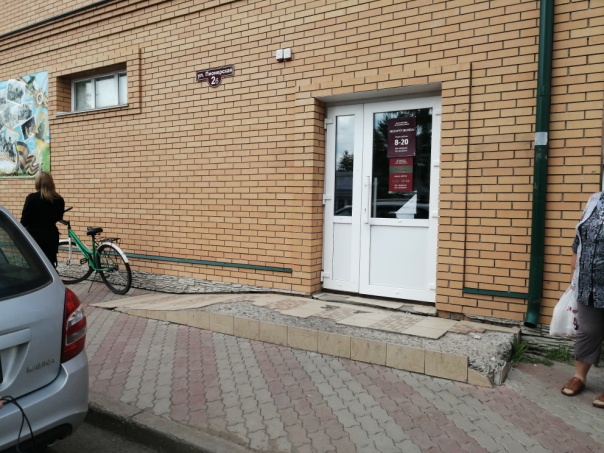 Фото «после» благоустройства: 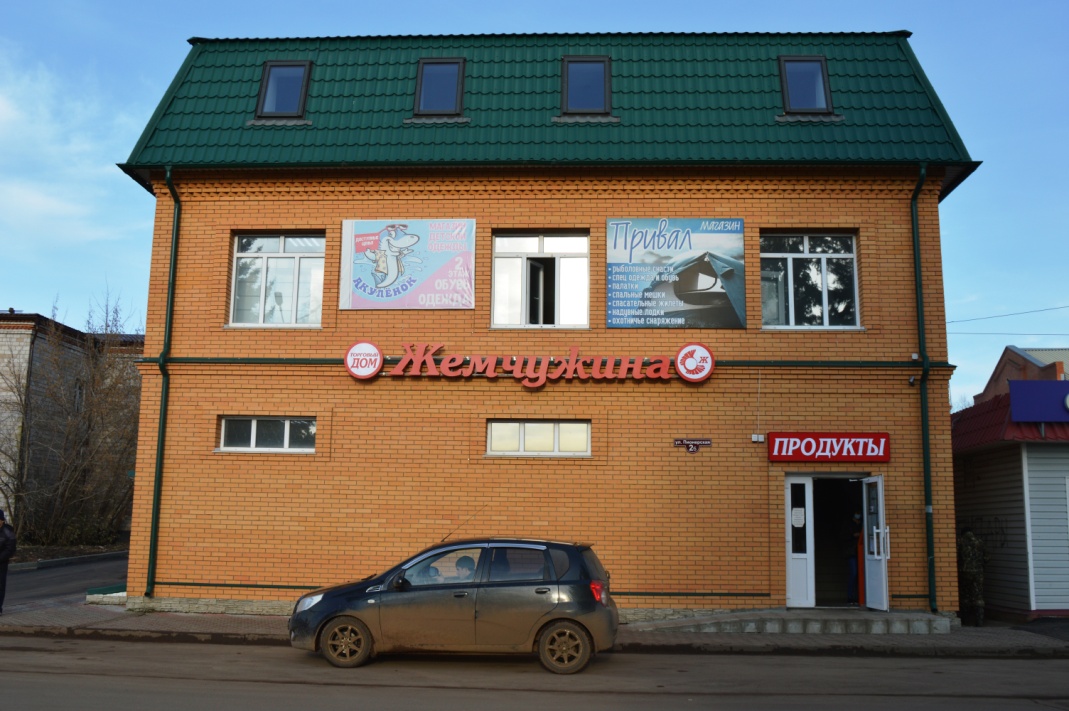 Здания: фасады (Коммерческие учреждения, ул. Пионерская, д. 2а, (магазин «Связной») замена сайдинга)Фото « до» благоустройства: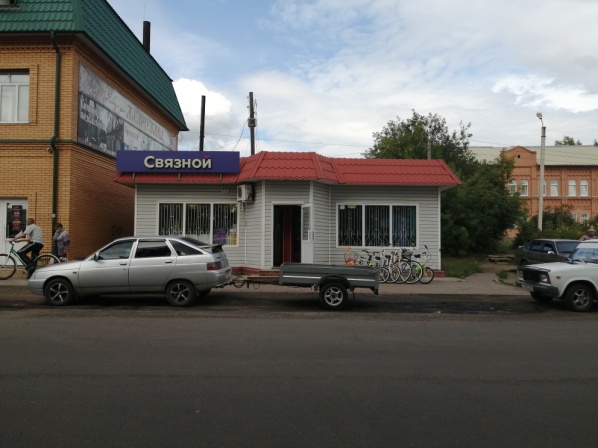 Фото « после» благоустройства: 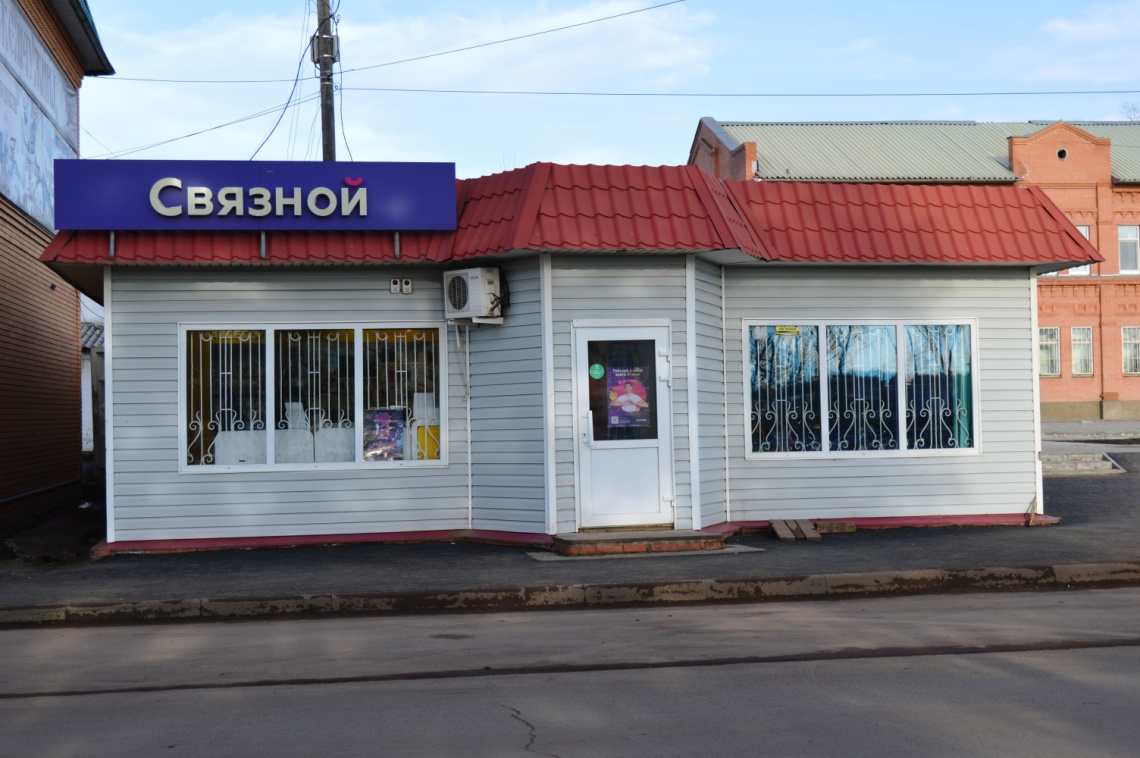 Здания: фасады (Коммерческие учреждения, ул. Советская, д. 81, стр.1, (магазин )  установка урн, подсветка фасада)Фото «до» благоустройства: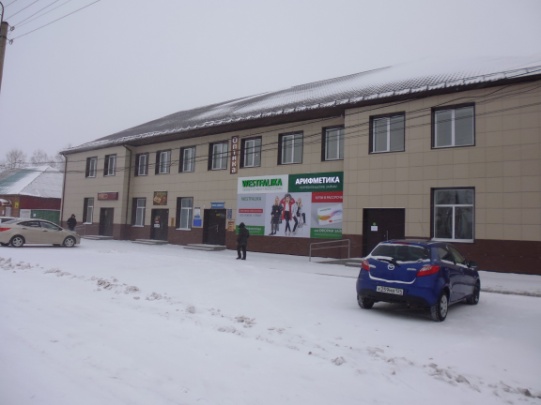 Фото «после» благоустройства: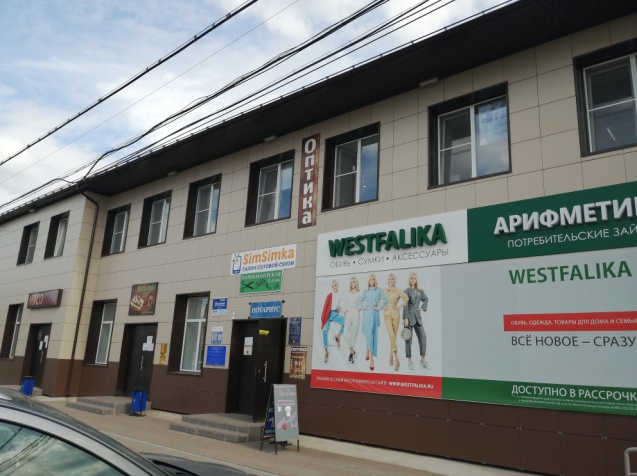 Здания: Коммерческие учреждения, ул. Советская, д. 81, (магазин «Фортуна») ремонт крыльца)Фото «до» благоустройства: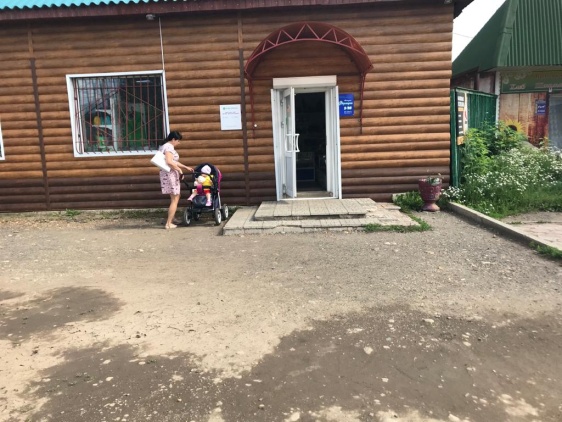 Фото  «после» благоустройства: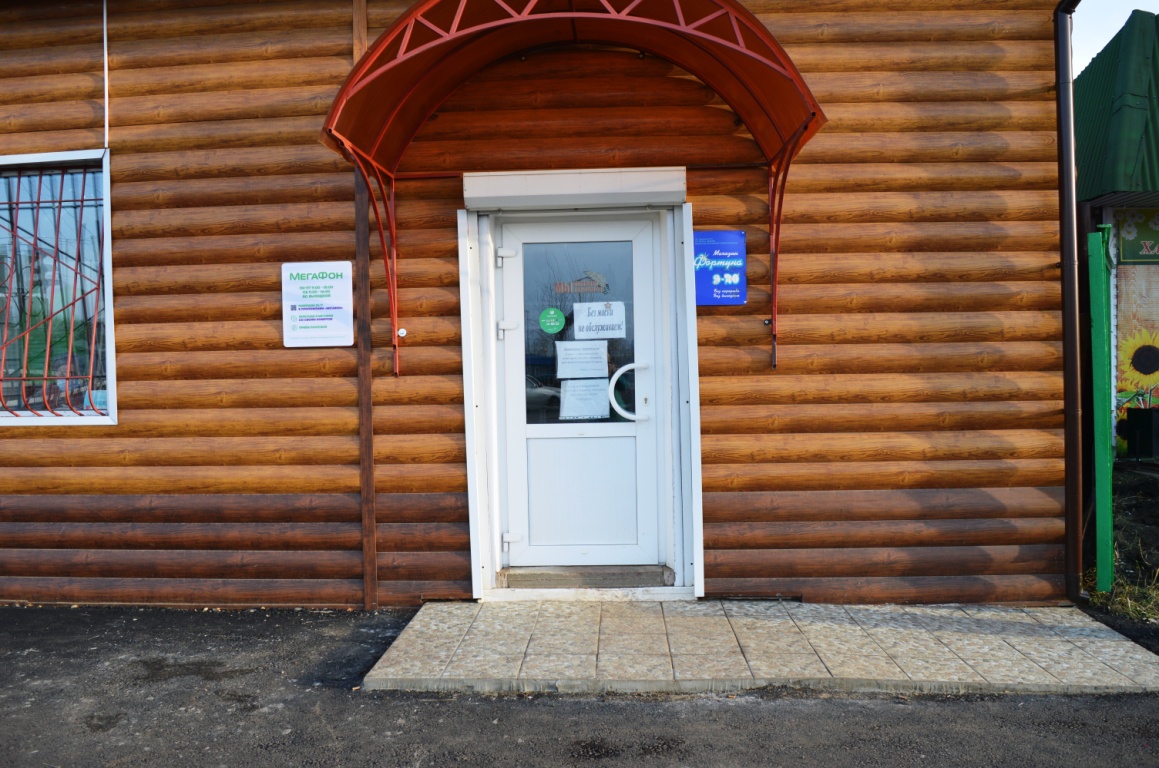 